                                                                Утверждаю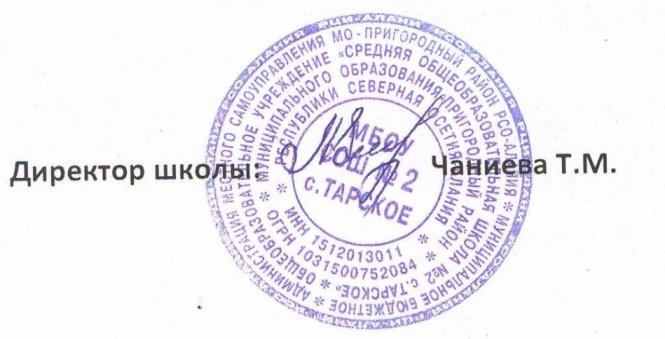                                 АДАПТИРОВАННАЯ ОСНОВНАЯ 
                  ОБЩЕОБРАЗОВАТЕЛЬНАЯ ПРОГРАММА  ОБУЧАЮЩИХСЯ С ОВЗ МБОУ «СОШ №2 с. ТАРСКОЕ»Общие положения          Адаптированная основная общеобразовательная программа (далее - АООП) образования обучающихся с легкой умственной отсталостью (интеллектуальными нарушениями) - это общеобразовательная программа, адаптированная для этой категории обучающихся с учетом особенностей их психофизического развития, индивидуальных возможностей и обеспечивающая коррекцию нарушений развития и социальную адаптацию.АООП разработана в соответствии с требованиями федерального государственного образовательного стандарта (далее - Стандарт) обучающихся с умственной отсталостью (интеллектуальными нарушениями), предъявляемыми к структуре, условиям реализации и планируемым результатам освоения АООП.В основу  АООП для обучающихся с легкой умственной отсталостью (интеллектуальными 	нарушениями) заложены дифференцированный и деятельностный подходы.Дифференцированный подход к построению АООП для обучающихся с легкой умственной отсталостью (интеллектуальными нарушениями) предполагает учет их особых образовательных потребностей, которые проявляются в неоднородности возможностей освоения содержания образования.Применение дифференцированного подхода к созданию образовательных программ обеспечивает разнообразие содержания, предоставляя обучающимся с умственной отсталостью (интеллектуальными нарушениями) возможность реализовать индивидуальный потенциал развития.Деятельностный подход основывается на теоретических положениях отечественной психологической науки, раскрывающих основные закономерности и структуру образования с учетом специфики развития личности обучающегося с умственной отсталостью (интеллектуальными нарушениями).Деятельностный подход в образовании строится на признании того, что развитие личности обучающихся с умственной отсталостью (интеллектуальными нарушениями) школьного возраста определяется характером организации доступной им деятельности (предметно-практической и учебной).Основным средством реализации деятельностного подхода в образовании является обучение как процесс организации познавательной и предметно-практической деятельности обучающихся, обеспечивающий овладение ими содержанием образования.В АООП образования для обучающихся с умственной отсталостью (интеллектуальными нарушениями) реализация деятельностного подхода обеспечивает:-придание результатам образования социально и личностно значимого характера;-прочное усвоение обучающимися знаний и опыта разнообразной деятельности и поведения, возможность их продвижения в изучаемых предметных областях;       -существенное повышение мотивации и интереса к учению, приобретению нового опыта деятельности и поведения;-обеспечение условий для общекультурного и личностного развития на основе формирования базовых учебных действий, которые обеспечивают не только успешное усвоение некоторых элементов системы научных знаний, умений и навыков (академических результатов), но и прежде всего жизненной компетенции, составляющей основу социальной успешности.Структура АООП обучающихся с умственной отсталостью (интеллектуальными нарушениями) включает целевой, содержательный и организационный разделы.Целевой раздел определяет общее назначение, цели, задачи и планируемые результаты реализации АООП образовательной организацией (далее - Организация), а также способы определения достижения этих целей и результатов. Целевой раздел включает:-пояснительную записку;-планируемые результаты освоения обучающимися с умственной отсталостью  (интеллектуальными нарушениями) АООП образования;-систему оценки достижения планируемых результатов освоения АООП образования.          Содержательный раздел определяет общее содержание образования обучающихся с умственной отсталостью (интеллектуальными нарушениями) и включает следующие программы, ориентированные на достижение личностных и предметных результатов:-программу формирования базовых учебных действий; -программы отдельных учебных предметов, курсов коррекционно-      развивающей области;-программу духовно-нравственного (нравственного) развития обучающихся с умственной отсталостью (интеллектуальными нарушениями);-программу формирования экологической культуры, здорового и безопасного образа жизни;-программу внеурочной деятельности;-программу коррекционной работы с обучающимися с легкой умственной отсталостью (интеллектуальными нарушениями) (вариант 1);-программу работы с семьей обучающегося с умеренной, тяжелой и глубокой умственной отсталостью (интеллектуальными нарушениями), тяжелыми и множественными нарушениями развития (вариант 2).          Организационный раздел определяет общие рамки организации образовательного процесса, а также механизмы реализации АООП Организацией.Организационный раздел включает: -учебный план;-систему специальных условий реализации основной образовательной программы в соответствии с требованиями Стандарта.Обучающийся с умственной отсталостью (интеллектуальными нарушениями) получает образование по АООП (варианты 1 и 2), которое по содержанию и итоговым достижениям не соотносится к моменту завершения школьного обучения с содержанием и итоговыми достижениями сверстников, не имеющих ограничений здоровья.Определение вариантов АООП образования обучающихся с умственной отсталостью (интеллектуальными нарушениями) осуществляется на основе рекомендаций психолого-медико-педагогической комиссии (далее ПМПК), сформулированных по результатам  комплексного психолого- медико-педагогического обследования, с учетом индивидуальной программы развития инвалида (далее - ИПРА) и в порядке, установленном законодательством Российской Федерации.       Нормативно-правовую базу разработки АООП обучающихся с умственной отсталостью (интеллектуальными нарушениями) составляют:-Федеральный закон Российской Федерации «Об образовании в Российской Федерации» № 273-ФЗ (в ред. Федеральных законов от 07.05.2013 № 99-ФЗ, от 23.07.2013 № 203-ФЗ);-Федеральный государственный образовательный стандарт образования обучающихся с умственной отсталостью (интеллектуальными нарушениями);-Нормативно-методические документы Минобнауки Российской Федерации и другие нормативно-правовые акты в области образования;-Примерная адаптированная основная образовательная программа образования обучающихся с умственной отсталостью (интеллектуальными нарушениями) на основе ФГОС образования обучающихся с умственной отсталостью (интеллектуальными нарушениями);- Постановление Главного государственного санитарного врача Российской Федерации от 24.12. 2015  №81 «О внесении изменений № 3 в СанПиН 2.4.2.2821-10 «Санитарно-эпидемиологические требования к условиям и организации обучения, содержания в общеобразовательных организациях»;-Программы специальных (коррекционных) образовательных учреждений VIII вида: Подготовительный, 1-4 классы / под ред. И.М. Бгажноковой / – М.: Просвещение, 2010.-Программы специальных (коррекционных) образовательных учреждений VIII вида: Подготовительный, 1-4 классы / под ред. В.В. Воронковой / – М.: «Просвещение» 2009.          В адаптированной основной общеобразовательной программе  образования детей с умственной отсталостью (интеллектуальным нарушениями) используются следующие сокращения:ФГОС - федеральный государственный образовательный стандарт;АООП - адаптированная основная образовательная программа;ОО - образовательная организация;СИПР - специальная индивидуальная программа развития;ИПРА - индивидуальная программа развития инвалида;ТМНР - обучающиеся с тяжелыми и множественными нарушениями    развития; ОВЗ - ограниченные возможности здоровья;ПМПК- психолого-медико-педагогическая комиссия.АДАПТИРОВАННАЯ ОСНОВНАЯОБЩЕОБРАЗОВАТЕЛЬНАЯ ПРОГРАММА ОБРАЗОВАНИЯ ОБУЧАЮЩИХСЯ С ЛЕГКОЙ УМСТВЕННОЙ ОТСТАЛОСТЬЮ(ИНТЕЛЛЕКТУАЛЬНЫМИ НАРУШЕНИЯМИ) (ВАРИАНТ 1)Целевой разделПояснительная записка Цель реализации АООП образования обучающихся с легкой умственной отсталостью (интеллектуальными нарушениями) - создание условий для максимального удовлетворения особых образовательных потребностей обучающихся, обеспечивающих усвоение ими социального и культурного опыта.Достижение поставленной цели при разработке и реализации Организацией АООП предусматривает решение следующих основных задач:-овладение обучающимися с легкой умственной отсталостью (интеллектуальными нарушениями) учебной деятельностью, обеспечивающей формирование жизненных компетенций;-формирование общей культуры, обеспечивающей разностороннее развитие их личности (нравственно-эстетическое, социально-личностное, интеллектуальное, физическое), в соответствии с принятыми в семье и обществе духовно-нравственными и социокультурными ценностями;-достижение планируемых результатов освоения АООП образования обучающимися с легкой умственной отсталостью (интеллектуальными нарушениями) с учетом их особых образовательных потребностей, а также индивидуальных особенностей и возможностей;-выявление и развитие возможностей и способностей обучающихся с умственной отсталостью (интеллектуальными нарушениями), через организацию их общественно полезной деятельности, проведения спортивно-оздоровительной работы, организацию художественного творчества и др. -участие педагогических работников, обучающихся, их родителей (законных представителей) и общественности в проектировании и развитии внутришкольной социальной среды.Общая характеристика адаптированной основной общеобразовательной программы обучающихся с легкой умственной отсталостью (интеллектуальными нарушениями)АООП образования обучающихся с легкой умственной отсталостью (интеллектуальными нарушениями) создается с учетом их особых образовательных потребностей.Организация  обеспечивает требуемые для этой категории обучающихся условия обучения и воспитания. АООП включает обязательную часть и часть, формируемую участниками образовательного процесса.Обязательная часть АООП для обучающихся с легкой умственной отсталостью (интеллектуальными нарушениями) составляет не менее 70%, а часть, формируемая участниками образовательных отношений, не более 30% от общего объема АООП.В реализации АООП  выделяется три этапа:этап -1-4 классы;этап - 5-9 классы;III этап - 10-12 класс.         Цель  I-го этапа состоит в формировании основ предметных знаний и умений, коррекции недостатков психофизического развития обучающихся.этап направлен на расширение, углубление и систематизацию знаний и умений обучающихся в обязательных предметных областях, овладение некоторыми навыками адаптации в динамично изменяющемся и развивающемся мире.На III-м этапе реализации АООП решаются задачи, связанные с углубленной трудовой подготовкой и социализацией обучающихся с умственной отсталостью (интеллектуальными нарушениями), которые необходимы для их самостоятельной жизнедеятельности в социальной среде.Психолого-педагогическая характеристика обучающихся с легкой умственной отсталостью (интеллектуальными нарушениями)Умственная отсталость - это стойкое, выраженное недоразвитие познавательной деятельности вследствие диффузного (разлитого) органического поражения центральной нервной системы (ЦНС). Понятие «умственной отсталости» по степени интеллектуальной неполноценности применимо к разнообразной группе детей. Степень выраженности интеллектуальной неполноценности коррелирует (соотносится) со сроками, в которые возникло поражение ЦНС - чем оно произошло раньше, тем тяжелее последствия. В международной классификации болезней (МКБ-10) выделено четыре степени умственной отсталости: легкая (IQ - 69-50) , умеренная (IQ - 50-35), тяжелая (IQ -34-20), глубокая (IQ<20).Развитие ребенка с легкой умственной отсталостью (интеллектуальными нарушениями), хотя и происходит на дефектной основе и характеризуется замедленностью, наличием отклонений от нормального развития, тем не менее, представляет собой поступательный процесс, привносящий качественные изменения в познавательную деятельность детей и их личностную сферу, что дает основания для оптимистического прогноза.Затруднения в психическом развитии детей с умственной отсталостью (интеллектуальными нарушениями) обусловлены особенностями их высшей нервной деятельности (слабостью процессов возбуждения и торможения, замедленным формированием условных связей, тугоподвижностью нервных процессов, нарушением взаимодействия первой и второй сигнальных систем и др.). В подавляющем большинстве случаев интеллектуальные нарушения, имеющиеся у обучающихся с умственной отсталостью, являются следствием органического поражения ЦНС на ранних этапах онтогенеза. В структуре психики такого ребенка в первую очередь отмечается недоразвитие познавательных интересов и снижение познавательной активности, что обусловлено замедленностью темпа психических процессов, их слабой подвижностью и переключаемостью. При умственной отсталости страдают не только высшие психические функции, но и эмоции, воля, поведение, в некоторых случаях физическое развитие, хотя наиболее нарушенным является мышление, и прежде всего, способность к отвлечению и обобщению. Меньший потенциал у обучающихся с умственной отсталостью (интеллектуальными нарушениями) обнаруживается в развитии их мышления, основу которого составляют такие операции, как анализ, синтез, сравнение, обобщение, абстракция, конкретизация. Эти мыслительные операции у этой категории детей обладают целым рядом своеобразных черт, проявляющихся в трудностях установления отношений между частями предмета, выделении его существенных признаков и дифференциации их от несущественных, нахождении и сравнении предметов по признакам сходства и отличия и т. д.Из всех видов мышления (наглядно-действенного, наглядно-образного и словесно-логического) у обучающихся с легкой умственной отсталостью (интеллектуальными нарушениями) в большей степени недоразвито словесно-логическое мышление. Это выражается в слабости обобщения, трудностях понимания смысла явления или факта. Обучающимся присуща сниженная активность мыслительных процессов и слабая регулирующая роль мышления: зачастую, они начинают выполнять работу, не дослушав инструкции, не поняв цели задания, не имея внутреннего плана действия. Особенности восприятия и осмысления детьми учебного материала неразрывно связаны с особенностями их памяти. Запоминание, сохранение и воспроизведение полученной информации обучающимися с умственной отсталостью (интеллектуальными нарушениями) также отличается целым рядом специфических особенностей: они лучше запоминают внешние, иногда случайные, зрительно воспринимаемые признаки, при этом, труднее осознаются и запоминаются внутренние логические связи; позже, чем у нормальных сверстников, формируется произвольное запоминание, которое требует многократных повторений. Менее развитым оказывается логическое опосредованное запоминание, хотя механическая память может быть сформирована на более высоком уровне. Недостатки памяти обучающихся с умственной отсталостью (интеллектуальными нарушениями) проявляются не столько в трудностях получения и сохранения информации, сколько ее воспроизведения:	вследствие трудностей установления логических отношений полученная информация может воспроизводиться бессистемно, с большим количеством искажений; при этом наибольшие трудности вызывает воспроизведение словесного материала. Использование различных дополнительных средств и приемов в процессе коррекционно-развивающего обучения (иллюстративной, символической наглядности; различных вариантов планов; вопросов педагога и т. д.) может оказать значительное влияние на повышение качества воспроизведения словесного материала. Особенности познавательной деятельности школьников с умственной отсталостью (интеллектуальными нарушениями) проявляются и в особенностях их внимания, которое отличается сужением объема, малой устойчивостью, трудностями его распределения, замедленностью переключения. В значительной степени нарушено произвольное внимание, что связано с ослаблением волевого напряжения, направленного на преодоление трудностей, что выражается в неустойчивости внимания. Также в процессе обучения обнаруживаются трудности сосредоточения на каком- либо одном объекте или виде деятельности. Однако, если задание посильно для ученика и интересно ему, то его внимание может определенное время поддерживаться на должном уровне. Под влиянием специально организованного обучения и воспитания объем внимания и его устойчивость значительно улучшаются, что позволяет говорить о наличии положительной динамики, но вместе с тем, в большинстве случаев эти показатели не достигают возрастной нормы.У школьников с умственной отсталостью (интеллектуальными нарушениями) отмечаются недостатки в развитии речевой деятельности, физиологической основой которых является нарушение взаимодействия между первой и второй сигнальными системами, что, в свою очередь, проявляется в недоразвитии всех сторон речи: фонетической, лексической, грамматической и синтаксической. Таким образом, для обучающихся с умственной отсталостью характерно системное недоразвитие речи.Недостатки речевой деятельности этой категории обучающихся напрямую связаны с нарушением абстрактно-логического мышления. Однако в повседневной практике такие дети способны поддержать беседу на темы, близкие их личному опыту, используя при этом несложные конструкции предложений. Моторная сфера детей с легкой степенью умственной отсталости (интеллектуальными нарушениями), как правило, не имеет выраженных нарушений. Наибольшие трудности обучающиеся испытывают при выполнении заданий, связанных с точной координацией мелких движений пальцев рук. В свою очередь, это негативно сказывается на овладении письмом и некоторыми трудовыми операциями. Проведение специальных упражнений, включенных как в содержание коррекционных занятий, так и используемых на отдельных уроках, способствует развитию координации и точности движений пальцев рук и кисти, а также позволяет подготовить обучающихся к овладению учебными и трудовыми действиями, требующими определенной моторной ловкости.Психологические особенности обучающихся с умственной отсталостью (интеллектуальными нарушениями) проявляются и в нарушении эмоциональной сферы. При легкой умственной отсталости эмоции в целом сохранны, однако они отличаются отсутствием оттенков переживаний, неустойчивостью и поверхностью. Отсутствуют или очень слабо выражены переживания, определяющие интерес и побуждение к познавательной деятельности, а также с большими затруднениями осуществляется воспитание высших психических чувств: нравственных и эстетических.Волевая сфера учащихся с умственной отсталостью (интеллектуальными нарушениями) характеризуется слабостью собственных намерений и побуждений, большой внушаемостью. Такие школьники предпочитают выбирать путь, не требующий волевых усилий, а вследствие непосильности предъявляемых требований, у некоторых из них развиваются такие отрицательные черты личности, как негативизм и упрямство. Своеобразие протекания психических процессов и особенности волевой сферы школьников с умственной отсталостью (интеллектуальными нарушениями) оказывают отрицательное влияние на характер их деятельности, в особенности произвольной, что выражается в недоразвитии мотивационной сферы, слабости побуждений, недостаточности инициативы. Эти недостатки особенно ярко проявляются в учебной деятельности, поскольку учащиеся приступают к ее выполнению без необходимой предшествующей ориентировки в задании и, не сопоставляя ход ее выполнения, с конечной целью. Слабая мотивированность на установление межличностных контактов и пр. Снижение адекватности во взаимодействии со сверстниками и взрослыми людьми обусловливается незрелостью социальных мотивов, неразвитостью навыков общения обучающихсяОсобые образовательные потребности обучающихся с легкой умственной отсталостью (интеллектуальными нарушениями)Недоразвитие познавательной, эмоционально-волевой и личностной сфер обучающихся с умственной отсталостью (интеллектуальными нарушениями) проявляется не только в качественных и количественных отклонениях от нормы, но и в глубоком своеобразии их социализации. Они способны к развитию, хотя оно и осуществляется замедленно, атипично, а иногда с резкими изменениями всей психической деятельности ребёнка. При этом, несмотря на многообразие индивидуальных вариантов структуры данного нарушения, перспективы образования детей с умственной отсталостью (интеллектуальными нарушениями) детерминированы в основном степенью выраженности недоразвития интеллекта, при этом образование, в любом случае, остается нецензовым.Для обучающихся с легкой умственной отсталостью (интеллектуальными нарушениями) характерны следующие специфические образовательные потребности:-раннее получение специальной помощи средствами образования;-обязательность непрерывности коррекционно-развивающего процесса, реализуемого, как через содержание предметных областей, так и в процессе коррекционной работы;-научный, практико-ориентированный, действенный характер содержания образования;-доступность содержания познавательных задач, реализуемых в процессе образования;-систематическая актуализация сформированных у обучающихся знаний и умений; специальное обучение их «переносу» с учетом изменяющихся условий учебных, познавательных, трудовых и других ситуаций;-обеспечение особой пространственной и временной организации общеобразовательной среды с учетом функционального состояния центральной нервной системы и нейродинамики психических процессов обучающихся с умственной отсталостью (интеллектуальными нарушениями);-использование преимущественно позитивных средств стимуляции деятельности и поведения обучающихся, демонстрирующих доброжелательное и уважительное отношение к ним;-развитие мотивации и интереса к познанию окружающего мира с учетом возрастных и индивидуальных особенностей ребенка к обучению и социальному взаимодействию со средой;-специальное обучение способам усвоения общественного опыта - умений действовать совместно с взрослым, по показу, подражанию по словесной инструкции;-стимуляция познавательной активности, формирование позитивного отношения к окружающему миру.Удовлетворение перечисленных особых образовательных потребностей обучающихся возможно на основе реализации личностно-ориентированного подхода к воспитанию и обучению обучающихся через изменение содержания обучения и совершенствование методов и приемов работы. В свою очередь, это позволит формировать возрастные психологические новообразования и корригировать высшие психические функции в процессе изучения обучающимися учебных предметов, а также в ходе проведения коррекционно-развивающих занятийПланируемые результаты освоения обучающимися с легкой умственной отсталостью (интеллектуальными нарушениями) адаптированной основной общеобразовательной программыРезультаты освоения с обучающимися с легкой умственной отсталостью (интеллектуальными нарушениями) АООП оцениваются как итоговые на момент завершения образования.Освоение обучающимися АООП, которая создана на основе ФГОС, предполагает достижение ими двух видов результатов: личностных и предметных.В структуре планируемых результатов ведущее место принадлежит личностным результатам, так как именно они обеспечивают овладение комплексом социальных (жизненных) компетенций, необходимых для достижения основной цели современного образования - введения обучающихся с умственной отсталостью (интеллектуальными нарушениями) в культуру, овладение ими социокультурным опытом.Личностные результаты освоения АООП образования включают индивидуально-личностные качества и социальные (жизненные) компетенции обучающегося, социально значимые ценностные установки.          К личностным результатам освоения АООП относятся:-осознание себя как гражданина России; формирование чувства гордости за свою Родину;-воспитание уважительного отношения к иному мнению, истории и культуре других народов;-сформированность адекватных представлений о собственных возможностях, о насущно необходимом жизнеобеспечении;-овладение начальными навыками адаптации в динамично изменяющемся и развивающемся мире;-овладение социально-бытовыми навыками, используемыми в повседневной жизни;-владение навыками коммуникации и принятыми нормами социального взаимодействия;-способность к осмыслению социального окружения, своего места в нем, принятие соответствующих возрасту ценностей и социальных ролей;-принятие и освоение социальной роли обучающегося, проявление социально значимых мотивов учебной деятельности;-сформированность навыков сотрудничества с взрослыми и сверстниками в разных социальных ситуациях;-воспитание эстетических потребностей, ценностей и чувств;-развитие этических чувств, проявление доброжелательности, эмоционально-нравственной отзывчивости и взаимопомощи, проявление сопереживания к чувствам других людей;-сформированность установки на безопасный, здоровый образ жизни, наличие мотивации к творческому труду, работе на результат, бережному отношению к материальным и духовным ценностям;-проявление готовности к самостоятельной жизни.          Предметные результаты освоения АООП образования включают освоенные обучающимися знания и умения, специфичные для каждой предметной области, готовность их применения. Предметные результаты обучающихся с легкой умственной отсталостью (интеллектуальными нарушениями) не являются основным критерием при принятии решения о переводе обучающегося в следующий класс, но рассматриваются как одна из составляющих при оценке итоговых достижений.АООП определяет два уровня овладения предметными результатами: минимальный и достаточный.Минимальный уровень является обязательным для большинства обучающихся с умственной отсталостью (интеллектуальными нарушениями). Отсутствие достижения этого уровня отдельными обучающимися по отдельным предметам не является препятствием к получению ими образования по этому варианту программы. В том случае, если обучающийся не достигает минимального уровня овладения предметными результатами по всем или большинству учебных предметов, то по рекомендации психолого-медико-педагогической комиссии и с согласия родителей (законных представителей) Организация может перевести обучающегося на обучение по индивидуальному плану или на АООП (вариант 2).Минимальный и достаточный уровни усвоения предметных результатов по отдельным учебным предметам на конец обучения в младших классах (IV класс)Русский языкМинимальный уровень:-различение гласных и согласных звуков и букв; ударных и безударных согласных звуков; оппозиционных согласных по звонкости-глухости, твердости-мягкости;-деление слов на слоги для переноса;-списывание по слогам и целыми словами с рукописного и печатного текста с орфографическим проговариванием;-запись под диктовку слов и коротких предложений (2-4 слова) с изученными орфограммами;-обозначение мягкости и твердости согласных звуков на письме гласными буквами и буквой Ь (после предварительной отработки);-дифференциация и подбор слов, обозначающих предметы, действия, признаки;-составление предложений, восстановление в них нарушенного порядка слов с ориентацией на серию сюжетных картинок;-выделение из текста предложений на заданную тему;- участие в обсуждении темы текста и выбора заголовка к нему. Достаточный уровень: -различение звуков и букв;-характеристика гласных и согласных звуков с опорой на образец и опорную схему;-списывание рукописного и печатного текста целыми словами с орфографическим проговариванием;-запись под диктовку текста, включающего слова с изученными орфограммами (30-35 слов);-дифференциация и подбор слов различных категорий по вопросу и грамматическому значению (название предметов, действий и признаков предметов);-составление и распространение предложений, установление связи между словами с помощью учителя, постановка знаков препинания в конце предложения (точка, вопросительный и восклицательный знак); деление текста на предложения;-выделение темы текста (о чём идет речь), выбор одного заголовка из нескольких, подходящего по смыслу;-самостоятельная запись 3-4 предложений из составленного текста после его анализа.ЧтениеМинимальный уровень:-осознанное и правильное чтение текст вслух по слогам и целыми словами;-пересказ содержания прочитанного текста по вопросам; участие в -коллективной работе по оценке поступков героев и событий; -выразительное чтение наизусть 5-7 коротких стихотворений. Достаточный уровень:-чтение текста после предварительного анализа вслух целыми словами (сложные по семантике и структуре слова — по слогам) с соблюдением пауз, с соответствующим тоном голоса и темпом речи;-ответы на вопросы учителя по прочитанному тексту; определение основной мысли текста после предварительного его анализа;-чтение текста молча с выполнением заданий учителя; -определение главных действующих лиц произведения; элементарная оценка их поступков;-чтение диалогов по ролям с использованием некоторых средств устной выразительности (после предварительного разбора);-пересказ текста по частям с опорой на вопросы учителя, картинный план или иллюстрацию;-выразительное чтение наизусть 7-8 стихотворений.Речевая практикаМинимальный уровень-формулировка просьб и желаний с использованием этикетных слов и выражений;-участие в ролевых играх в соответствии с речевыми возможностями;-восприятие на слух сказок и рассказов;- ответы на вопросы учителя по их содержанию с опорой на иллюстративный материал;-выразительное произнесение чистоговорок, коротких стихотворений с опорой на образец чтения учителя;-участие в беседах на темы, близкие личному опыту ребенка;- ответы на вопросы учителя по содержанию прослушанных и/или просмотренных радио- и телепередач.Достаточный уровень:-понимание содержания небольших по объему сказок, рассказов и стихотворений; ответы на вопросы;-понимание содержания детских радио- и телепередач, ответы на вопросы учителя;-выбор правильных средств интонации с опорой на образец речи учителя и анализ речевой ситуации;-активное участие в диалогах по темам речевых ситуаций; -высказывание своих просьб и желаний; -выполнение речевых действий (приветствия, прощания, извинения и т. п.), используя соответствующие этикетные слова и выражения;-участие в коллективном составлении рассказа или сказки по темам речевых ситуаций;-составление рассказов с опорой на картинный или картинно- символический план.МатематикаМинимальный уровень:-знание числового ряда 1-100 в прямом порядке; откладывание любых чисел в пределах 100, с использованием счетного материала;-знание названий компонентов сложения, вычитания, умножения, деления;-понимание смысла арифметических действий сложения и вычитания, умножения и деления (на равные части).-знание таблицы умножения однозначных чисел до 5; -понимание связи таблиц умножения и деления, пользование таблицами умножения на печатной основе для нахождения произведения и частного; -знание порядка действий в примерах в два арифметических действия; знание и применение переместительного свойства сложения и умножения;-выполнение устных и письменных действий сложения и вычитания чисел в пределах 100;-знание единиц измерения (меры) стоимости, длины, массы, времени и их соотношения;-различение чисел, полученных при счете и измерении, запись числа, полученного при измерении двумя мерами;пользование календарем для установления порядка месяцев в году, количества суток в месяцах;-определение времени по часам (одним способом); решение, составление, иллюстрирование изученных простых арифметических задач;-решение составных арифметических задач в два действия (с помощью учителя);-различение замкнутых, незамкнутых кривых, ломаных линий; вычисление длины ломаной;-узнавание, называние, моделирование взаимного положения двух прямых, кривых линий, фигур; нахождение точки пересечения без вычерчивания;-знание названий элементов четырехугольников; вычерчивание прямоугольника (квадрата) с помощью чертежного треугольника на нелинованной бумаге (с помощью учителя);-различение окружности и круга, вычерчивание окружности разных радиусов.Достаточный уровень:-знание числового ряда 1-100 в прямом и обратном порядке; счет, присчитыванием, отсчитыванием по единице и равными числовыми группами в пределах 100;-откладывание любых чисел в пределах 100 с использованием счетного материала;-знание названия компонентов сложения, вычитания, умножения, деления;-понимание смысла арифметических действий сложения и вычитания, умножения и деления (на равные части и по содержанию); различение двух видов деления на уровне практических действий; знание способов чтения и записи каждого вида деления;-знание таблицы умножения всех однозначных чисел и числа 10; правила умножения чисел 1 и 0, на 1 и 0, деления 0 и деления на 1, на 10;-понимание связи таблиц умножения и деления, пользование таблицами умножения на печатной основе для нахождения произведения и частного; -знание порядка действий в примерах в два арифметических действия; знание и применение переместительного свойство сложения и умножения;-выполнение устных и письменных действий сложения и вычитания чисел в пределах 100;-знание единиц (мер) измерения стоимости, длины, массы, времени и их соотношения;-различение чисел, полученных при счете и измерении, запись чисел, полученных при измерении двумя мерами (с полным набором знаков в мелких мерах);-знание порядка месяцев в году, номеров месяцев от начала года; умение пользоваться календарем для установления порядка месяцев в году; знание количества суток в месяцах;-определение времени по часам тремя способами с точностью до 1 мин;-решение, составление, иллюстрирование всех изученных простых арифметических задач;-краткая запись, моделирование содержания, решение составных арифметических задач в два действия;-различение замкнутых, незамкнутых кривых, ломаных линий; вычисление длины ломаной;-узнавание, называние, вычерчивание, моделирование взаимного положения двух прямых и кривых линий, многоугольников, окружностей; нахождение точки пересечения;-знание названий элементов четырехугольников, вычерчивание прямоугольника (квадрата) с помощью чертежного треугольника на нелинованной бумаге;-вычерчивание окружности разных радиусов, различение окружности икруга.Мир природы и человекаМинимальный уровень:-представления о назначении объектов изучения;-узнавание и называние изученных объектов на иллюстрациях, фотографиях;-отнесение изученных объектов к определенным группам (видо-родовые понятия);-называние сходных объектов, отнесенных к одной и той же изучаемой группе;-представления об элементарных правилах безопасного поведения в природе и обществе;-знание требований к режиму дня школьника и понимание необходимости его выполнения;-знание основных правил личной гигиены и выполнение их в повседневной жизни;-ухаживание за комнатными растениями; кормление зимующих птиц;-составление повествовательного или описательного рассказа из 3-5 предложений об изученных объектах по предложенному плану;-адекватное взаимодействие с изученными объектами окружающего мира в учебных ситуациях; адекватное поведение в классе, в школе, на улице в условиях реальной или смоделированной учителем ситуации.Достаточный уровень:-представления о взаимосвязях между изученными объектами, их месте в окружающем мире;-узнавание и называние изученных объектов в натуральном виде в естественных условиях;-отнесение изученных объектов к определенным группам с учетом различных оснований для классификации;-развернутая характеристика своего отношения к изученным объектам; -знание отличительных существенных признаков групп объектов; знание правил гигиены органов чувств;-знание некоторых правила безопасного поведения в природе и обществе с учетом возрастных особенностей;-готовность к использованию полученных знаний при решении учебных, учебно-бытовых и учебно-трудовых задач.-ответы на вопросы и постановка вопросов по содержанию изученного, проявление желания рассказать о предмете изучения или наблюдения, заинтересовавшем объекте;-выполнение задания без текущего контроля учителя (при наличии предваряющего и итогового контроля), оценка своей работы и одноклассников, проявление к ней ценностного отношения, понимание замечаний, адекватное восприятие похвалы;-проявление активности в организации совместной деятельности и ситуативном общении с детьми; адекватное взаимодействие с объектами окружающего мира;-соблюдение элементарных санитарно-гигиенических норм;-выполнение доступных природоохранительных действий; готовность к использованию сформированных умений при решении учебных, учебно-бытовых и учебно-трудовых задач в объеме программы.Изобразительное искусство (VII класс)Минимальный уровень:-знание названий художественных материалов, инструментов и приспособлений; их свойств, назначения, правил хранения, обращения и санитарно-гигиенических требований при работе с ними;-знание элементарных правил композиции, цветоведения, передачи формы предмета и др.;-знание некоторых выразительных средств изобразительного искусства: «изобразительная поверхность», «точка», «линия», «штриховка», «пятно», «цвет»;-пользование материалами для рисования, аппликации, лепки; знание названий предметов, подлежащих рисованию, лепке и аппликации;-знание названий некоторых народных и национальных промыслов, изготавливающих игрушки: Дымково, Гжель, Городец, Каргополь и др.;-организация рабочего места в зависимости от характера выполняемой работы;-следование при выполнении работы инструкциям учителя; рациональная организация своей изобразительной деятельности; планирование работы; осуществление текущего и заключительного контроля выполняемых практических действий и корректировка хода практической работы;-владение некоторыми приемами лепки (раскатывание, сплющивание, отщипывание) и аппликации (вырезание и наклеивание);-рисование по образцу, с натуры, по памяти, представлению, воображению предметов несложной формы и конструкции; передача в рисунке содержания несложных произведений в соответствии с темой;-применение приемов работы карандашом, гуашью, акварельными красками с целью передачи фактуры предмета;-ориентировка в пространстве листа; размещение изображения одного или группы предметов в соответствии с параметрами изобразительной поверхности;-адекватная передача цвета изображаемого объекта, определение насыщенности цвета, получение смешанных цветов и некоторых оттенков цвета;-узнавание и различение в книжных иллюстрациях и репродукциях изображенных предметов и действий.Достаточный уровень:-знание названий жанров изобразительного искусства (портрет, натюрморт, пейзаж и др.);-знание названий некоторых народных и национальных промыслов (Дымково, Гжель, Городец, Хохлома и др.);-знание основных особенностей некоторых материалов, используемых в рисовании, лепке и аппликации;-знание выразительных средств изобразительного искусства: «изобразительная поверхность», «точка», «линия», «штриховка», «контур», «пятно», «цвет», объем и др.;-знание правил цветоведения, светотени, перспективы; построения орнамента, стилизации формы предмета и др.;-знание видов аппликации (предметная, сюжетная, декоративная); знание способов лепки (конструктивный, пластический, комбинированный);-нахождение необходимой для выполнения работы информации в материалах учебника, рабочей тетради;-следование при выполнении работы инструкциям учителя или инструкциям, представленным в других информационных источниках;-оценка результатов собственной изобразительной деятельности и одноклассников (красиво, некрасиво, аккуратно, похоже на образец);-использование разнообразных технологических способов выполнения аппликации;-применение разных способов лепки;-рисование с натуры и по памяти после предварительных наблюдений, передача всех признаков и свойств изображаемого объекта; рисование по воображению;-различение и передача в рисунке эмоционального состояния и своего отношения к природе, человеку, семье и обществу;-различение произведений живописи, графики, скульптуры, архитектуры и декоративно-прикладного искусства;-различение жанров изобразительного искусства: пейзаж, портрет, натюрморт, сюжетное изображение.Музыка (V класс)Минимальный уровень:-определение характера и содержания знакомых музыкальных произведений, предусмотренных Программой;-представления о некоторых музыкальных инструментах и их звучании (труба, баян, гитара);-пение с инструментальным сопровождением и без него (с помощью педагога);-выразительное, слаженное и достаточно эмоциональное исполнение выученных песен с простейшими элементами динамических оттенков;-правильное формирование при пении гласных звуков и отчетливое произнесение согласных звуков в конце и в середине слов;  различение вступления, запева, припева, проигрыша, окончания песни; различение песни, танца, марша;-передача ритмического рисунка попевок (хлопками, на металлофоне, голосом);-определение разнообразных по содержанию и характеру музыкальных произведений (веселые, грустные и спокойные);-владение элементарными представлениями о нотной грамоте. Достаточный уровень:-самостоятельное исполнение разученных детских песен; знание динамических оттенков (форте-громко, пиано-тихо);-представления о народных музыкальных инструментах и их звучании (домра, мандолина, баян, гусли, свирель, гармонь, трещотка и др.);-представления об особенностях мелодического голосоведения (плавно, отрывисто, скачкообразно);-пение хором с выполнением требований художественного исполнения; ясное и четкое произнесение слов в песнях подвижного характера; исполнение выученных песен без музыкального сопровождения, самостоятельно;-различение разнообразных по характеру и звучанию песен, маршей, танцев;-владение элементами музыкальной грамоты, как средства осознания музыкальной речи.Физическая культура Минимальный уровень:-представления о физической культуре как средстве укрепления здоровья, физического развития и физической подготовки человека;-выполнение комплексов утренней гимнастики под руководством учителя;-знание основных правил поведения на уроках физической культуры и осознанное их применение;-выполнение несложных упражнений по словесной инструкции при выполнении строевых команд;-представления о двигательных действиях; знание основных строевых команд; подсчёт при выполнении общеразвивающих упражнений;-ходьба в различном темпе с различными исходными положениями; взаимодействие со сверстниками в организации и проведении подвижных игр, элементов соревнований; участие в подвижных играх и эстафетах под руководством учителя;-знание правил бережного обращения с инвентарём и оборудованием, соблюдение требований техники безопасности в процессе участия в физкультурно-спортивных мероприятиях.Достаточный уровень:-практическое освоение элементов гимнастики, легкой атлетики, лыжной подготовки, спортивных и подвижных игр и других видов физической культуры;-самостоятельное выполнение комплексов утренней гимнастики; владение комплексами упражнений для формирования правильной осанки и развития мышц туловища; участие в оздоровительных занятиях в режиме дня (физкультминутки);-выполнение основных двигательных действий в соответствии с заданием учителя: бег, ходьба, прыжки и др.;-подача и выполнение строевых команд, ведение подсчёта при выполнении общеразвивающих упражнений.-совместное участие со сверстниками в подвижных играх и эстафетах; оказание посильной помощь и поддержки сверстникам в процессе участия в подвижных играх и соревнованиях;-знание спортивных традиций своего народа и других народов; знание способов использования различного спортивного инвентаря в основных видах двигательной активности и их применение в практической деятельности;-знание правил и техники выполнения двигательных действий, применение усвоенных правил при выполнении двигательных действий под руководством учителя;-знание и применение правил бережного обращения с инвентарём и оборудованием в повседневной жизни;-соблюдение требований техники безопасности в процессе участия в физкультурно-спортивных мероприятиях.Ручной трудМинимальный уровень:-знание правил организации рабочего места и умение самостоятельно его организовать в зависимости от характера выполняемой работы, (рационально располагать инструменты, материалы и приспособления на рабочем столе, сохранять порядок на рабочем месте); знание видов трудовых работ;-знание названий и некоторых свойств поделочных материалов, используемых на уроках ручного труда; знание и соблюдение правил их хранения, санитарно-гигиенических требований при работе с ними;-знание названий инструментов, необходимых на уроках ручного труда, их устройства, правил техники безопасной работы с колющими и режущими инструментами;-знание приемов работы (разметки деталей, выделения детали из заготовки, формообразования, соединения деталей, отделки изделия), используемые на уроках ручного труда;-анализ объекта, подлежащего изготовлению, выделение и называние его признаков и свойств; определение способов соединения деталей;-пользование доступными технологическими (инструкционными) картами;-составление стандартного плана работы по пунктам; владение некоторыми технологическими приемами ручной обработки материалов;-использование в работе доступных материалов (глиной и пластилином; природными материалами; бумагой и картоном; нитками и тканью; проволокой и металлом; древесиной; конструировать из металлоконструктора);-выполнение несложного ремонта одежды.Достаточный уровень:-знание правил рациональной организации труда, включающих упорядоченность действий и самодисциплину;-знание об исторической, культурной и эстетической ценности вещей; -знание видов художественных ремесел;-нахождение необходимой информации в материалах учебника, рабочей тетради;-знание и использование правил безопасной работы с режущими и колющими инструментами, соблюдение санитарно-гигиенических требований при выполнении трудовых работ;-осознанный подбор материалов по их физическим, декоративнохудожественным и конструктивным свойствам;-отбор оптимальных и доступных технологических приемов ручной обработки в зависимости от свойств материалов и поставленных целей; экономное расходование материалов;-использование в работе разнообразной наглядности: составление плана работы над изделием с опорой на предметно-операционные и графические планы, распознавание простейших технических рисунков, схем, чертежей, их чтение и выполнение действий в соответствии с ними в процессе изготовления изделия;-осуществление текущего самоконтроля выполняемых практических действий и корректировка хода практической работы;-оценка своих изделий (красиво, некрасиво, аккуратно, похоже на образец);-установление причинно-следственных связей между выполняемыми действиями и их результатами;-выполнение общественных поручений по уборке класса/мастерской после уроков трудового обучения.Минимальный и достаточный уровни усвоения предметных результатов по отдельным учебным предметам на конец школьного обучения (IX класс)Русский язык Минимальный уровень:-знание отличительных грамматических признаков основных частей слова;-разбор слова с опорой на представленный образец, схему, вопросы учителя;-образование слов с новым значением с опорой на образец; -представления о грамматических разрядах слов;- различение изученных частей речи по вопросу и значению; -использование на письме орфографических правил после предварительного разбора текста на основе готового или коллективного составленного алгоритма;-составление различных конструкций предложений с опорой на представленный образец;-установление смысловых связей в словосочетании по образцу, вопросам учителя;-нахождение главных и второстепенных членов предложения без деления на виды (с помощью учителя);-нахождение в тексте однородных членов предложения; -различение предложений, разных по интонации;-нахождение в тексте предложений, различных по цели высказывания (с помощью учителя);-участие в обсуждении фактического материала высказывания, необходимого для раскрытия его темы и основной мысли;-выбор одного заголовка из нескольких предложенных, соответствующих теме текста;-оформление изученных видов деловых бумаг с опорой на представленный образец;-письмо небольших по объему изложений повествовательного текста и повествовательного текста с элементами описания (40-50 слов) после предварительного обсуждения (отработки) всех компонентов текста;Достаточный уровень:-знание значимых частей слова и их дифференцировка по существенным признакам;-разбор слова по составу с использованием опорных схем; образование слов с новым значением, относящихся к разным частям речи, с использованием приставок и суффиксов с опорой на схему;-дифференцировка слов, относящихся к различным частям речи по существенным признакам;-определение некоторых грамматических признаков изученных частей (существительного, прилагательного, глагола) речи по опорной схеме или вопросам учителя;-нахождение орфографической трудности в слове и решение орографической задачи (под руководством учителя);-пользование орфографическим словарем для уточнения написания слова;-составление простых распространенных и сложных предложений по схеме, опорным словам, на предложенную тему и т. д.;-установление смысловых связей в несложных по содержанию и структуре предложениях (не более 4-5 слов) по вопросам учителя, опорной схеме;-нахождение главных и второстепенных членов предложения с использованием опорных схем;-составление предложений с однородными членами с опорой на образец;-составление предложений, разных по интонации с опорой на образец; различение предложений (с помощью учителя) различных по цели высказывания;-отбор фактического материала, необходимого для раскрытия темы текста;-отбор фактического материала, необходимого для раскрытия основной мысли текста (с помощью учителя);-выбор одного заголовка из нескольких предложенных, соответствующих теме и основной мысли текста;-оформление всех видов изученных деловых бумаг;- письмо изложений повествовательных текстов и текстов с элементами описания и рассуждения после предварительного разбора (до 60 слов);-письмо сочинений-повествований с элементами описания после предварительного коллективного разбора темы, основной мысли, структуры высказывания и выбора необходимых языковых средств (55-60 слов).ЧтениеМинимальный уровень:-правильное, осознанное чтение в темпе, приближенном к темпу устной речи, доступных по содержанию текстов (после предварительной подготовки);-определение темы произведения (под руководством учителя);-ответы на вопросы учителя по фактическому содержанию произведения своими словами;-участие в коллективном составлении словесно-логического плана прочитанного и разобранного под руководством учителя текста;-пересказ текста по частям на основе коллективно составленного плана (с помощью учителя);-выбор заголовка к пунктам плана из нескольких предложенных; -установление последовательности событий в произведении; -определение главных героев текста;-составление элементарной характеристики героя на основе предложенного плана и по вопросам учителя;-нахождение в тексте незнакомых слов и выражений, объяснение их значения с помощью учителя;-заучивание стихотворений наизусть (7-9);-самостоятельное чтение небольших по объему и несложных по содержанию произведений для внеклассного чтения, выполнение посильных заданий.Достаточный уровень:-правильное, осознанное и беглое чтение вслух, с соблюдением некоторых усвоенных норм орфоэпии;-ответы на вопросы учителя своими словами и словами автора (выборочное чтение);-определение темы художественного произведения; определение основной мысли произведения (с помощью учителя); самостоятельное деление на части несложного по структуре и содержанию текста;-формулировка заголовков пунктов плана (с помощью учителя); различение главных и второстепенных героев произведения с элементарным обоснованием;-определение собственного отношения к поступкам героев (героя); сравнение собственного отношения и отношения автора к поступкам героев с использованием примеров из текста (с помощью учителя); -пересказ текста по коллективно составленному плану; нахождение в тексте непонятных слов и выражений, объяснение их значения и смысла с опорой на контекст;-ориентировка в круге доступного чтения; выбор интересующей литературы (с помощью взрослого); -самостоятельное чтение художественной литературы;-знание наизусть 10-12 стихотворений и 1 прозаического отрывка.МатематикаМинимальный уровень:-знание числового ряда чисел в пределах 100 000; чтение, запись и сравнение целых чисел в пределах 100 000;-знание таблицы сложения однозначных чисел;-знание табличных случаев умножения и получаемых из них случаев деления;-письменное выполнение арифметических действий с числами в пределах 100 000 (сложение, вычитание, умножение и деление на однозначное число) с использованием таблиц умножения, алгоритмов письменных арифметических действий, микрокалькулятора (легкие случаи);-знание обыкновенных и десятичных дробей; их получение, запись, чтение;-выполнение арифметических действий (сложение, вычитание, умножение и деление на однозначное число) с десятичными дробями, имеющими в записи менее 5 знаков (цифр), в том числе с использованием микрокалькулятора;-знание названий, обозначения, соотношения крупных и мелких единиц измерения стоимости, длины, массы, времени; выполнение действий с числами, полученными при измерении величин;-нахождение доли величины и величины по значению её доли (половина, треть, четверть, пятая, десятая часть);-решение простых арифметических задач и составных задач в 2 действия;-распознавание, различение и называние геометрических фигур и тел (куб, шар, параллелепипед), знание свойств элементов многоугольников (треугольник, прямоугольник, параллелограмм);-построение с помощью линейки, чертежного угольника, циркуля, транспортира линий, углов, многоугольников, окружностей в разном положении на плоскости;Достаточный уровень:-знание числового ряда чисел в пределах 1 000 000; чтение, запись и сравнение чисел в пределах 1 000 000;-знание таблицы сложения однозначных чисел, в том числе с переходом через десяток;-знание табличных случаев умножения и получаемых из них случаев деления;-знание названий, обозначений, соотношения крупных и мелких единиц измерения стоимости, длины, массы, времени, площади, объема;-устное выполнение арифметических действий с целыми числами, полученными при счете и при измерении, в пределах 100 (простые случаи в пределах 1 000 000);-письменное выполнение арифметических действий с многозначными числами и числами, полученными при измерении, в пределах 1 000 000;-знание обыкновенных и десятичных дробей, их получение, запись, чтение;-выполнение арифметических действий с десятичными дробями; нахождение одной или нескольких долей (процентов) от числа, числа по одной его доли (проценту);-выполнение арифметических действий с целыми числами до 1 000 000 и десятичными дробями с использованием микрокалькулятора и проверкой вычислений путем повторного использования микрокалькулятора;-решение простых задач в соответствии с программой, составных задач в 2-3 арифметических действия;-распознавание, различение и называние геометрических фигур и тел (куб, шар, параллелепипед, пирамида, призма, цилиндр, конус);-знание свойств элементов многоугольников (треугольник, прямоугольник, параллелограмм), прямоугольного параллелепипеда;-вычисление площади прямоугольника, объема прямоугольного параллелепипеда (куба);-построение с помощью линейки, чертежного угольника, циркуля, транспортира линий, углов, многоугольников, окружностей в разном положении на плоскости, в том числе симметричных относительно оси, центра симметрии;-применение математических знаний для решения профессиональных трудовых задач;-представления о персональном компьютере как техническом средстве, его основных устройствах и их назначении;Информатика (V-XII классы)Минимальный уровень:-представление о персональном компьютере как техническом средстве, его основных устройствах и их назначении;-выполнение элементарных действий с компьютером и другими средствами ИКТ, используя безопасные для органов зрения, нервной системы, опорно-двигательного аппарата эргономичные приёмы работы; -выполнение компенсирующих физических упражнений (мини-зарядка);-пользование компьютером для решения доступных учебных задач с простыми информационными объектами (текстами, рисунками и др.). Достаточный уровень:-представление о персональном компьютере как техническом средстве, его основных устройствах и их назначении;-выполнение элементарных действий с компьютером и другими средствами ИКТ, используя безопасные для органов зрения, нервной системы, опорно-двигательного аппарата эргономичные приёмы работы; выполнение компенсирующих физических упражнений (мини-зарядка);-пользование компьютером для решения доступных учебных задач с простыми информационными объектами (текстами, рисунками и др.), доступными электронными ресурсами;-пользование компьютером для поиска, получения, хранения, воспроизведения и передачи необходимой информации;-запись (фиксация) выборочной информации об окружающем мире и о себе самом с помощью инструментов ИКТ.Природоведение (V класс)Минимальный уровень:-узнавание и называние изученных объектов на иллюстрациях, фотографиях;-представления о назначении изученных объектов, их роли в окружающем мире;-отнесение изученных объектов к определенным группам (осина - лиственное дерево леса);-называние сходных объектов, отнесенных к одной и той же изучаемой группе (полезные ископаемые);-соблюдение режима дня, правил личной гигиены и здорового образа жизни, понимание их значение в жизни человека;-соблюдение элементарных правил безопасного поведения в природе и обществе (под контролем взрослого);-выполнение несложных заданий под контролем учителя; адекватная оценка своей работы, проявление к ней ценностного отношения, понимание оценки педагога.Достаточный уровень:-узнавание и называние изученных объектов в натуральном виде в естественных условиях; знание способов получения необходимой информации об изучаемых объектах по заданию педагога;-представления о взаимосвязях между изученными объектами, их месте в окружающем мире;-отнесение изученных объектов к определенным группам с учетом различных оснований для классификации (клевер — травянистое дикорастущее растение; растение луга; кормовое растение; медонос; растение, цветущее летом);-называние сходных по определенным признакам объектов из тех, которые были изучены на уроках, известны из других источников; объяснение своего решения;-выделение существенных признаков групп объектов; знание и соблюдение правил безопасного поведения в природе и обществе, правил здорового образа жизни;-участие в беседе; обсуждение изученного; проявление желания рассказать о предмете изучения, наблюдения, заинтересовавшем объекте;-выполнение здания без текущего контроля учителя (при наличии предваряющего и итогового контроля), осмысленная оценка своей работы и работы одноклассников, проявление к ней ценностного отношения, понимание замечаний, адекватное восприятие похвалы;-совершение действий по соблюдению санитарно-гигиенических норм в отношении изученных объектов и явлений;-выполнение доступных возрасту природоохранительных действий; осуществление деятельности по уходу за комнатными и культурными растениями.БиологияМинимальный уровень:-представления об объектах и явлениях неживой и живой природы, организма человека;-знание особенностей внешнего вида изученных растений и животных, узнавание и различение изученных объектов в окружающем мире, моделях, фотографиях, рисунках;-знание общих признаков изученных групп растений и животных, правил поведения в природе, техники безопасности, здорового образа жизни в объеме программы;-выполнение совместно с учителем практических работ, предусмотренных программой;-описание особенностей состояния своего организма; -знание названий специализации врачей;-применение полученных знаний и сформированных умений в бытовых ситуациях (уход за растениями, животными в доме, измерение температуры тела, правила первой доврачебной помощи).Достаточный уровень:-представления об объектах неживой и живой природы, организме человека;-осознание основных взаимосвязей между природными компонентами, природой и человеком, органами и системами органов у человека;-установление взаимосвязи между средой обитания и внешним видом объекта (единство формы и функции);знание признаков сходства и различия между группами растений и животных; выполнение классификаций на основе выделения общих признаков;-узнавание изученных природных объектов по внешнему виду (натуральные объекты, муляжи, слайды, рисунки, схемы);-знание названий, элементарных функций и расположения основных органов в организме человека;-знание способов самонаблюдения, описание особенностей своего состояния, самочувствия, знание основных показателей своего организма (группа крови, состояние зрения, слуха, норму температуры тела, кровяного давления);-знание правил здорового образа жизни и безопасного поведения, использование их для объяснения новых ситуаций;-выполнение практических работ самостоятельно или при предварительной (ориентировочной) помощи педагога (измерение температуры тела, оказание доврачебной помощи при вывихах, порезах, кровотечении, ожогах);-владение сформированными знаниями и умениями в учебных, учебно - бытовых и учебно-трудовых ситуациях.География (VI-IX классы)Минимальный уровень:-представления об особенностях природы, жизни, культуры и хозяйственной деятельности людей, экологических проблемах России, разных материков и отдельных стран;-владение приемами элементарного чтения географической карты: декодирование условных знаков карты; определение направлений на карте; определение расстояний по карте при помощи масштаба; умение описывать географический объект по карте;-выделение, описание и объяснение существенных признаков географических объектов и явлений;-сравнение географических объектов, фактов, явлений, событий по заданным критериям;-использование географических знаний в повседневной жизни для объяснения явлений и процессов, адаптации к условиям территории проживания, соблюдения мер безопасности в случаях стихийных бедствий и техногенных катастроф.Достаточный уровень:-применение элементарных практических умений и приемов работы с географической картой для получения географической информации;-ведение наблюдений за объектами, процессами и явлениями географической среды, оценка их изменения в результате природных и антропогенных воздействий;-нахождение в различных источниках и анализ географической информации;-применение приборов и инструментов для определения количественных и качественных характеристик компонентов природы;-называние и показ на иллюстрациях изученных культурных и исторических памятников своей области.Основы социальной жизни (V- IX классы)Минимальный уровень-представления о разных группах продуктов питания; знание отдельных видов продуктов питания, относящихся к    различным группам;-понимание их значения для здорового образа жизни человека;-приготовление несложных видов блюд под руководством учителя; -представления о санитарно-гигиенических требованиях к процессу приготовления пищи; -соблюдение требований техники безопасности при приготовлении пищи;-знание отдельных видов одежды и обуви, некоторых правил ухода за ними; -соблюдение усвоенных правил в повседневной жизни;-знание правил личной гигиены и их выполнение под руководством взрослого;-знание названий предприятий бытового обслуживания и их назначения; решение типовых практических задач под руководством педагога посредством обращения в предприятия бытового обслуживания;-знание названий торговых организаций, их видов и назначения; -совершение покупок различных товаров под руководством взрослого; -первоначальные представления о статьях семейного бюджета;-представления о различных видах средств связи;-знание и соблюдение правил поведения в общественных местах (магазинах, транспорте, музеях, медицинских учреждениях);-знание названий организаций социальной направленности и их назначения;Достаточный уровень:-знание способов хранения и переработки продуктов питания; -составление ежедневного меню из предложенных продуктов питания; -самостоятельное приготовление несложных знакомых блюд; -самостоятельное совершение покупок товаров ежедневного назначения; -соблюдение правил личной гигиены по уходу за полостью рта, волосами, кожей рук и т.д.;-соблюдение правила поведения в доме и общественных местах; представления о морально-этических нормах поведения;-некоторые навыки ведения домашнего хозяйства (уборка дома, стирка белья, мытье посуды и т. п.);-навыки обращения в различные медицинские учреждения (под руководством взрослого);-пользование различными средствами связи для решения практических житейских задач;-знание основных статей семейного бюджета; коллективный расчет расходов и доходов семейного бюджета;-составление различных видов деловых бумаг под руководством учителя с целью обращения в различные организации социального назначения;Мир истории (VI класс) Минимальный уровень:-понимание доступных исторических фактов; -использование некоторых усвоенных понятий в активной речи; -последовательные ответы на вопросы, выбор правильного ответа из ряда предложенных вариантов;-использование помощи учителя при выполнении учебных задач, самостоятельное исправление ошибок;-усвоение элементов контроля учебной деятельности (с помощью памяток, инструкций, опорных схем);-адекватное реагирование на оценку учебных действий.Достаточный уровень:-знание изученных понятий и наличие представлений по всем разделам программы;-использование усвоенных исторических понятий в самостоятельных высказываниях;-участие в беседах по основным темам программы;-высказывание собственных суждений и личностное отношение к изученным фактам;-понимание содержания учебных заданий, их выполнение самостоятельно или с помощью учителя;-владение элементами самоконтроля при выполнении заданий; -владение элементами оценки и самооценки; -проявление интереса к изучению истории.История Отечества (VII-IX классы)Минимальный уровень:-знание некоторых дат важнейших событий отечественной истории; знание некоторых основных фактов исторических событий, явлений, процессов;-знание имен некоторых наиболее известных исторических деятелей (князей, царей, политиков, полководцев, ученых, деятелей культуры); понимание значения основных терминов-понятий;-установление по датам последовательности и длительности исторических событий, пользование «Лентой времени»;-описание предметов, событий, исторических героев с опорой на наглядность, составление рассказов о них по вопросам учителя;-нахождение и показ на исторической карте основных изучаемых объектов и событий;-объяснение значения основных исторических понятий с помощью учителя.Достаточный уровень:-знание хронологических рамок ключевых процессов, дат важнейших событий отечественной истории;-знание некоторых основных исторических фактов, событий, явлений, процессов; их причины, участников, результаты и значение; -составление рассказов об исторических событиях, формулировка выводов об их значении; -знание мест совершения основных исторических событий; знание имен известных исторических деятелей (князей, царей, политиков, полководцев, ученых, деятелей культуры) и составление элементарной характеристики исторических героев;-формирование первоначальных представлений о взаимосвязи и последовательности важнейших исторических событий;-понимание «легенды» исторической карты и «чтение» исторической карты с опорой на ее «легенду»;-знание основных терминов понятий и их определений; соотнесение года с веком, установление последовательности и длительности исторических событий;-сравнение, анализ, обобщение исторических фактов; поиск информации в одном или нескольких источниках; -установление и раскрытие причинно-следственных связей между историческими событиями и явлениями.Физическая культура(V-IX классы)Минимальный уровень:-знания о физической культуре как системе разнообразных форм занятий физическими упражнениями по укреплению здоровья;-демонстрация правильной осанки; видов стилизованной ходьбы под музыку; комплексов корригирующих упражнений на контроль ощущений (в постановке головы, плеч, позвоночного столба), осанки в движении, положений тела и его частей (в положении стоя); -комплексов упражнений для укрепления мышечного корсета;-понимание влияния физических упражнений на физическое развитие и развитие физических качеств человека;-планирование занятий физическими упражнениями в режиме дня (под руководством учителя);-выбор (под руководством учителя) спортивной одежды и обуви в зависимости от погодных условий и времени года;-знания об основных физических качествах человека: сила, быстрота, выносливость, гибкость, координация;-демонстрация жизненно важных способов передвижения человека (ходьба, бег, прыжки, лазанье, ходьба на лыжах, плавание);определение индивидуальных показателей физического развития (длина и масса тела) (под руководством учителя);-выполнение технических действий из базовых видов спорта, применение их в игровой и учебной деятельности;-выполнение акробатических и гимнастических комбинаций из числа усвоенных (под руководством учителя);-участие со сверстниками в подвижных и спортивных играх; взаимодействие со сверстниками по правилам проведения подвижных игр и соревнований;-представления об особенностях физической культуры разных народов, связи физической культуры с природными, географическими особенностями, традициями и обычаями народа;-оказание посильной помощи сверстникам при выполнении учебных заданий;-применение спортивного инвентаря, тренажерных устройств на уроке физической культуры.Достаточный уровень:-представление о состоянии и организации физической культуры и спорта в России, в том числе о Паралимпийских играх и Специальной олимпиаде;-выполнение общеразвивающих и корригирующих упражнений без предметов: упражнения на осанку, на контроль осанки в движении, положений тела и его частей стоя, сидя, лёжа; комплексы упражнений для укрепления мышечного корсета;-выполнение строевых действий в шеренге и колонне; -планирование занятий физическими упражнениями в режиме дня, организация отдыха и досуга с использованием средств физической культуры;-знание и измерение индивидуальных показателей физического развития (длина и масса тела),-подача строевых команд, ведение подсчёта при выполнении общеразвивающих упражнений (под руководством учителя);-выполнение акробатических и гимнастических комбинаций на доступном техническом уровне;-участие в подвижных играх со сверстниками, осуществление их объективного судейства; взаимодействие со сверстниками по правилам проведения подвижных игр и соревнований;-знание особенностей физической культуры разных народов, связи физической культуры с природными, географическими особенностями, традициями и обычаями народа;-доброжелательное и уважительное объяснение ошибок при выполнении заданий и предложение способов их устранения;-объяснение правил, техники выполнения двигательных действий, анализ и нахождение ошибок (с помощью учителя);- ведение подсчета при выполнении общеразвивающих упражнений;-использование разметки спортивной площадки при выполнении физических упражнений;-пользование спортивным инвентарем и тренажерным оборудованием; правильная ориентировка в пространстве спортивного зала и на стадионе;-правильное размещение спортивных снарядов при организации и проведении подвижных и спортивных игр.Профильный труд (V-IX классы)Минимальный уровень:-знание названий некоторых материалов; изделий, которые из них изготавливаются и применяются в быту, игре, учебе, отдыхе;-представления об основных свойствах используемых материалов; знание правил хранения материалов; санитарно-гигиенических требований при работе с производственными материалами;-отбор (с помощью учителя) материалов и инструментов, необходимых для работы;-представления о принципах действия, общем устройстве машины и ее основных частей (на примере изучения любой современной машины: металлорежущего станка, швейной машины, ткацкого станка, автомобиля, трактора и др.);-представления о правилах безопасной работы с инструментами и оборудованием, санитарно-гигиенических требованиях при выполнении работы;-владение базовыми умениями, лежащими в основе наиболее распространенных производственных технологических процессов (шитье, литье, пиление, строгание и т. д.);-чтение (с помощью учителя) технологической карты, используемой в процессе изготовления изделия;-представления о разных видах профильного труда;-понимание значения и ценности труда; -понимание красоты труда его результатов;-заботливое и бережное отношение к общественному достоянию и родной природе;-понимание значимости организации школьного рабочего места, обеспечивающего внутреннюю дисциплину;-выражение отношения к результатам собственной и чужой творческой деятельности («нравится»/«не нравится»);-организация (под руководством учителя) совместной работы в группе; осознание необходимости соблюдения в процессе выполнения трудовых заданий порядка и аккуратности;-выслушивание предложений и мнений товарищей, адекватное реагирование на них;-комментирование и оценка в доброжелательной форме достижения товарищей, высказывание своих предложений и пожеланий;-проявление заинтересованного отношения к деятельности своих товарищей и результатам их работы;-выполнение общественных поручений по уборке мастерской после уроков трудового обучения;-посильное участие в благоустройстве и озеленении территорий; охране природы и окружающей среды.Достаточный уровень:-определение (с помощью учителя) возможностей различных материалов, их целенаправленный выбор (с помощью учителя) в соответствии с физическими, декоративно-художественными и конструктивными свойствам в зависимости от задач предметно-практической деятельности;-экономное расходование материалов;-планирование (с помощью учителя) предстоящей практической работы; знание оптимальных и доступных технологических приемов ручной и машинной обработки материалов в зависимости от свойств материалов и поставленных целей;-осуществление текущего самоконтроля выполняемых практических действий и корректировка хода практической работы;-понимание общественной значимости своего труда, своих достижений в области трудовой деятельности.2.1.3. Система оценки достижения обучающимися с легкой умственной отсталостью (интеллектуальными нарушениями)планируемых результатов освоения адаптированной основной общеобразовательной программыОсновными направлениями и целями оценочной деятельности в соответствии с требованиями Стандарта являются оценка образовательных достижений обучающихся и оценка результатов деятельности образовательных организаций и педагогических кадров. Полученные данные используются для оценки состояния и тенденций развития системы образования.Система оценки достижения обучающимися с умственной отсталостью (интеллектуальными нарушениями) планируемых результатов освоения АООП призвана решить следующие задачи:-закреплять основные направления и цели оценочной деятельности, описывать объект и содержание оценки, критерии, процедуры и состав инструментария оценивания, формы представления результатов, условия и границы применения системы оценки;-ориентировать образовательный процесс на нравственное развитие и воспитание обучающихся, достижение планируемых результатов освоения содержания учебных предметов и формирование базовых учебных действий;-обеспечивать комплексный подход к оценке результатов освоения АООП, позволяющий вести оценку предметных и личностных результатов;-предусматривать оценку достижений обучающихся и оценку эффективности деятельности общеобразовательной организации;-позволять осуществлять оценку динамики учебных достижений обучающихся и развития их жизненной компетенции.Результаты достижений обучающихся с умственной отсталостью (интеллектуальными нарушениями) в овладении АООП являются значимыми для оценки качества образования обучающихся. При определении подходов к осуществлению оценки результатов целесообразно опираться на следующие принципы:дифференциации оценки достижений с учетом типологических и индивидуальных особенностей развития и особых образовательных потребностей обучающихся с умственной отсталостью (интеллектуальными нарушениями);объективности оценки, раскрывающей динамику достижений икачественных изменений в психическом и социальном развитии обучающихся;единства параметров, критериев и инструментария оценки достижений в освоении содержания АООП, что сможет обеспечить объективность оценки в разных образовательных организациях. В соответствии с требования Стандарта для обучающихся с умственной отсталостью (интеллектуальными нарушениями) оценке подлежат личностные и предметные результаты.Личностные результаты включают овладение обучающимися социальными (жизненными) компетенциями, необходимыми для решения практико-ориентированных задач и обеспечивающими формирование и развитие социальных отношений обучающихся в различных средах.Оценка личностных результатов предполагает, прежде всего, оценку продвижения ребенка в овладении социальными (жизненными) компетенциями, которые, в конечном итоге, составляют основу этих результатов. Всесторонняя и комплексная оценка овладения обучающимися социальными (жизненными) компетенциями осуществляется на основании применения метода экспертной оценки, который представляет собой процедуру оценки результатов на основе мнений группы специалистов  ПМПк. Для полноты оценки личностных результатов освоения обучающимися с умственной отсталостью (интеллектуальными нарушениями) АООП следует учитывать мнение родителей (законных представителей), поскольку основой оценки служит анализ изменений поведения обучающегося в повседневной жизни в различных социальных средах (школьной и семейной). Результаты анализа  представляются в форме удобных и понятных всем членам экспертной группы условных единицах:0 баллов - нет фиксируемой динамики; 1 балл - минимальная динамика; 2 балла - удовлетворительная динамика; 3 балла - значительная динамика. Результаты оценки личностных достижений заносятся в индивидуальную карту развития обучающегося (дневник наблюдений), что позволяет не только представить полную картину динамики целостного развития ребенка, но и отследить наличие или отсутствие изменений по отдельным жизненным компетенциям.                    На основе требований, сформулированных в Стандарте, Организация разрабатывает программу оценки личностных результатов с учетом типологических и индивидуальных особенностей обучающихся, которая утверждается локальными актами организации.        Программа оценки включает:-полный перечень личностных результатов, прописанных в тексте ФГОС, которые выступают в качестве критериев оценки социальной (жизненной) компетенции учащихся. -перечень параметров и индикаторов оценки каждого результата;-систему бальной оценки результатов;-документы, в которых отражаются индивидуальные результаты каждого обучающегося (Дневник наблюдений).-материалы для проведения процедуры оценки личностных  результатов.-локальные акты Организации, регламентирующие все вопросы                проведения оценки результатов.Предметные результаты связаны с овладением обучающимися содержанием каждой предметной области и характеризуют достижения обучающихся в усвоении знаний и умений, способность их применять в практической деятельности.Оценку предметных результатов начинаетсся со  II-го класса, т. е. в тот период, когда у обучающихся будут сформированы некоторые начальные навыки чтения, письма и счета. Кроме того, сама учебная деятельность для них будет привычной, и они смогут ее организовывать под руководством учителя.Во время обучения в первом  классе  всячески поощряется и стимулируется работа учеников, используя только качественную оценку. При этом не является принципиально важным, насколько обучающийся продвигается в освоении того или иного учебного предмета. На этом этапе обучения центральным результатом является появление значимых предпосылок учебной деятельности, одной из которых является способность ее осуществления не только под прямым и непосредственным руководством и контролем учителя, но и с определенной долей самостоятельности во взаимодействии с учителем и одноклассниками.Оценка достижения обучающимися с умственной отсталостью (интеллектуальными нарушениями) предметных результатов  базируется на принципах индивидуального и дифференцированного подходов. Усвоенные обучающимися даже незначительные по объему и элементарные по содержанию знания и умения  выполняют коррекционно-развивающую функцию, поскольку они играют определенную роль в становлении личности ученика и овладении им социальным опытом.Для преодоления формального подхода в оценивании предметных результатов освоения АООП обучающимися с умственной отсталостью (интеллектуальными нарушениями) необходимо, чтобы балльная оценка свидетельствовала о качестве усвоенных знаний. В связи с этим основными критериями оценки планируемых результатов являются следующие: -соответствие / несоответствие науке и практике; -полнота и надежность усвоения; -самостоятельность применения усвоенных знаний.В текущей оценочной деятельности  соотносятся результаты, продемонстрированные учеником, с оценками: -«неудовлетворительно» (незачет), если обучающийся выполнил менее 35% заданий;-«удовлетворительно» (зачёт), если обучающиеся верно выполняют от 35% до 50% заданий;-«хорошо» — от 51% до 65% заданий.-«отлично»  свыше 65%.Такой подход  использует традиционную системы отметок по 5-балльной шкале, однако требует уточнения и переосмысления их наполнения. При оценке итоговых предметных результатов следует из всего спектра оценок выбирать такие, которые стимулировали бы учебную и практическую деятельность обучающегося, оказывали бы положительное влияние на формирование жизненных компетенций.Согласно требованиям Стандарта по завершению реализации АООП проводится итоговая аттестация в форме двух испытаний:-первое  предполагает комплексную оценку предметных результатов усвоения обучающимися русского языка, чтения,  математики и основ социальной жизни;-второе  направлено на оценку знаний и умений по выбранному профилю труда.Организация самостоятельно разрабатывает содержание и процедуру проведения итоговой аттестации.Результаты итоговой аттестации оцениваются в форме «зачет» / «не зачет».Оценка деятельности педагогических кадров, осуществляющих образовательную деятельность обучающихся с умственной отсталостью (интеллектуальными нарушениями), осуществляется на основе интегративных показателей, свидетельствующих о положительной динамике развития обучающегося («было» - «стало») или в сложных случаях сохранении его психоэмоционального статуса.Предметом оценки в ходе данных процедур является также текущая оценочная деятельность образовательной организации и педагогов, и в частности отслеживание динамики образовательных достижений обучающихся с умственной отсталостью (интеллектуальными нарушениями)  образовательной организации.2.2. Содержательный разделПрограмма формирования базовых учебных действийПрограмма формирования базовых учебных действий обучающихся с умственной отсталостью (интеллектуальными нарушениями) (далее - программа формирования БУД, Программа) реализуется в процессе всего школьного обучения и конкретизирует требования Стандарта к личностным и предметным результатам освоения АООП. Программа формирования БУД реализуется в процессе всей учебной и внеурочной деятельности.Программа строится на основе деятельностного подхода к обучению и позволяет реализовывать коррекционно-развивающий потенциал образования школьников с умственной отсталостью (интеллектуальными нарушениями).Базовые учебные действия - это элементарные и необходимые единицы учебной деятельности, формирование которых обеспечивает овладение содержанием образования обучающимися с умственной отсталостью. БУД не обладают той степенью обобщенности, которая обеспечивает самостоятельность учебной деятельности и ее реализацию в изменяющихся учебных и внеучебных условиях. БУД формируются и реализуются только в совместной деятельности педагога и обучающегося.БУД обеспечивают становление учебной деятельности ребенка с умственной отсталостью в основных ее составляющих: познавательной, регулятивной, коммуникативной, личностной.Основная цель реализации программы формирования БУД состоит в формировании основ учебной деятельности учащихся с легкой умственной отсталостью (интеллектуальными нарушениями), которые обеспечивают его подготовку к самостоятельной жизни в обществе и овладение доступными видами профильного труда.Задачами реализации программы являются:-формирование мотивационного компонента учебной деятельности;-овладение комплексом базовых учебных действий, составляющих операционный компонент учебной деятельности;-развитие умений принимать цель и готовый план деятельности, планировать знакомую деятельность, контролировать и оценивать ее результаты в опоре на организационную помощь педагога.Для реализации поставленной цели и соответствующих ей задач необходимо:-определить функции и состав базовых учебных действий, учитывая психофизические особенности и своеобразие учебной деятельности обучающихся;-определить связи базовых учебных действий с содержанием учебных предметов.Согласно требованиям Стандарта уровень сформированности базовых учебных действий обучающихся с умственной отсталостью (интеллектуальными нарушениями) определяется на момент завершения обучения школе.Функции, состав и характеристика базовых учебных действий обучающихся с умственной отсталостью (интеллектуальными нарушениями)Современные подходы к повышению эффективности обучения предполагают формирование у школьника положительной мотивации к учению, умению учиться, получать и использовать знания в процессе жизни и деятельности. На протяжении всего обучения проводится целенаправленная работа по формированию учебной деятельности, в которой особое внимание уделяется развитию и коррекции мотивационного и операционного компонентов учебной деятельности, т.к. они во многом определяют уровень ее сформированности и успешность обучения школьника.В качестве базовых учебных действий рассматриваются операционные, мотивационные, целевые и оценочные.Функции базовых учебных действий:-обеспечение успешности (эффективности) изучения содержания любой предметной области;-реализация преемственности обучения на всех ступенях образования;-формирование готовности обучающегося с умственной отсталостью (интеллектуальными нарушениями) к дальнейшей трудовой деятельности;-обеспечение целостности развития личности обучающегося.С учетом возрастных особенностей обучающихся с умственной отсталостью (интеллектуальными нарушениями) базовые учебные действия  рассматриваются на различных этапах обучения.Характеристика базовых учебных действийЛичностные учебные действияЛичностные учебные действия включают: -осознание себя как ученика, заинтересованного посещением школы, обучением, занятиями, как члена семьи, одноклассника, друга; -способность к осмыслению социального окружения, своего места в нем, принятие соответствующих возрасту ценностей и социальных ролей; -положительное отношение к окружающей действительности, готовность к организации взаимодействия с ней и эстетическому ее восприятию;-целостный, социально ориентированный взгляд на мир в единстве его природной и социальной частей; -самостоятельность в выполнении учебных заданий, поручений, договоренностей; -понимание личной ответственности за свои поступки на основе представлений об этических нормах и правилах поведения в современном обществе; -готовность к безопасному и бережному поведению в природе и обществе.Коммуникативные учебные действия         Коммуникативные учебные действия включают следующие умения:- вступать в контакт и работать в коллективе (учитель-ученик, ученик- ученик, ученик-класс, учитель-класс);-использовать принятые ритуалы социального взаимодействия с одноклассниками и учителем;-обращаться за помощью и принимать помощь;-слушать и понимать инструкцию к учебному заданию в разных видах деятельности и быту;-сотрудничать с взрослыми и сверстниками в разных социальных ситуациях; доброжелательно относиться, сопереживать, конструктивно взаимодействовать с людьми;-договариваться и изменять свое поведение в соответствии с объективным мнением большинства в конфликтных или иных ситуациях взаимодействия с окружающими.Регулятивные учебные действияРегулятивные учебные действия включают следующие умения: -адекватно соблюдать ритуалы школьного поведения (поднимать руку, вставать и выходить из-за парты и т. д.);-принимать цели и произвольно включаться в деятельность, следовать предложенному плану и работать в общем темпе;-активно участвовать в деятельности, контролировать и оценивать свои действия и действия одноклассников;-соотносить свои действия и их результаты с заданными образцами, принимать оценку деятельности, оценивать ее с учетом предложенных критериев, корректировать свою деятельность с учетом выявленных недочетов.Познавательные учебные действияК познавательным учебным действиям относятся следующие умения:-выделять некоторые существенные, общие и отличительные свойства хорошо знакомых предметов;-устанавливать видо-родовые отношения предметов; делать простейшие обобщения, сравнивать, классифицировать на наглядном материале;-пользоваться знаками, символами, предметами-заместителями; читать; писать; выполнять арифметические действия; наблюдать под руководством взрослого за предметами и явлениями окружающей действительности;-работать с несложной по содержанию и структуре информацией (понимать изображение, текст, устное высказывание, элементарное схематическое изображение, таблицу, предъявленных на бумажных и электронных и других носителях).            В процессе обучения осуществляется мониторинг всех групп БУД, который будет отражать индивидуальные достижения обучающихся и позволят делать выводы об эффективности проводимой в этом направлении работы.           Для оценки сформированности каждого действия  используется следующая система оценки: баллов - действие отсутствует, обучающийся не понимает его смысла, не включается в процесс выполнения вместе с учителем; балл - смысл действия понимает, связывает с конкретной ситуацией, выполняет действие только по прямому указанию учителя, при необходимости требуется оказание помощи; балла - преимущественно выполняет действие по указанию учителя, в отдельных ситуациях способен выполнить его самостоятельно; балла - способен самостоятельно выполнять действие в определенных ситуациях, нередко допускает ошибки, которые исправляет по прямому указанию учителя; балла - способен самостоятельно применять действие, но иногда допускает ошибки, которые исправляет по замечанию учителя; баллов - самостоятельно применяет действие в любой ситуации.Балльная система оценки позволяет объективно оценить промежуточные и итоговые достижения каждого учащегося в овладении конкретными учебными действиями, получить общую картину сформированности учебных действий у всех учащихся, и на этой основе осуществить корректировку процесса их формирования на протяжении всего времени обучения. В соответствии с требованиями Стандарта обучающихся с умственной отсталостью (интеллектуальными нарушениями) организация самостоятельно определяет содержание и процедуру оценки БУД.Программы учебных предметов, курсов коррекционно-развивающей области                                                       V-IX классы Русский языкПояснительная запискаСодержание программы по русскому языку составляют два раздела: «Русский язык», «Чтение». Коммуникативная направленность является основной отличительной чертой каждого из двух разделов.Изучение русского языка в старших классах имеет своей целью развитие коммуникативно-речевых навыков и коррекцию недостатков мыслительной деятельности.Достижение поставленной цели обеспечивается решением следующих задач:-расширение представлений о языке как важнейшем средстве человеческого общения;-ознакомление с некоторыми грамматическими понятиями и формирование на этой основе грамматических знаний и умений;-использование усвоенных грамматико-орфографических знаний и умений для решения практических (коммуникативно-речевых) задач;-совершенствование навыка полноценного чтения как основы понимания художественного и научно-познавательного текстов;-развитие навыков речевого общения на материале доступных для понимания художественных и научно-познавательных текстов;-развитие положительных качеств и свойств личности.Грамматика, правописание и развитие речиФонетика. Звуки и буквы. Обозначение звуков на письме. Гласные и согласные. Согласные твердые и мягкие. Обозначение мягкости согласных на письме буквами ь, е, ё, и, ю, я. Согласные глухие и звонкие. Согласные парные и непарные по твердости - мягкости, звонкости - глухости. Разделительный ь. Ударение. Гласные ударные и безударные. Проверка написания безударных гласных путем изменения формы слова. Слог. Перенос слов. Алфавит.МорфологияСостав слова. Корень и однокоренные слова. Окончание. Приставка. Суффикс. Образование слов с помощью приставок и суффиксов. Разбор слов по составу. Сложные слова: образование сложных слов с соединительными гласными и без соединительных гласных. Сложносокращенные слова.Правописание проверяемых безударных гласных, звонких и глухих согласных в корне слова. Единообразное написание ударных и безударных гласных, звонких и глухих согласных в корнях слов. Непроверяемые гласные и согласные в корне слов.Правописание приставок. Единообразное написание ряда приставок. Приставка и предлог. Разделительный ъ.Части речиИмя существительное, глагол, имя прилагательное, имя числительное, местоимение, наречие, предлог. Различение частей речи по вопросам и значению.Предлог: общее понятие, значение в речи. Раздельное написание предлогов со словами.Имя существительное: общее значение. Имена существительные собственные и нарицательные, одушевленные и неодушевленные. Род имен существительных. Написание мягкого знака (ь) после шипящих в конце слов у существительных женского рода. Число имен существительных. Имена существительные, употребляемые только в единственном или множественном числе. Понятие о 1, 2,3-м склонениях имен существительных. Склонение имен существительных в единственном и множественном числе. Падеж. Изменение существительных по падежам. Правописание падежных окончаний имён существительных единственного и множественного числа. Несклоняемые имена существительные.Имя прилагательное: понятие, значение в речи. Определение рода, числа и падежа имени прилагательного по роду, числу и падежу имени существительного. Согласование имени прилагательного с существительным в роде, числе и падеже. Спряжение имен прилагательных.Правописание родовых и падежных окончаний имен прилагательных в единственном и множественном числе.Глагол как часть речи. Изменение глагола по временам (настоящее, прошедшее, будущее). Изменение глагола по лицам и числам. Правописание окончаний глаголов 2-го лица -шь, -шься. Глаголы на -ся (-сь). Изменение глаголов в прошедшем времени по родам и числам. Неопределенная форма глагола. Спряжение глаголов. Правописание безударных личных окончаний глаголов I и II спряжения. Правописание глаголов с -ться, -тся. Повелительная форма глагола. Правописание глаголов повелительной формы единственного и множественного числа. Правописание частицы НЕ с глаголами.Местоимение. Понятие о местоимении. Значение местоимений в речи. Личные местоимения единственного и множественного числа. Лицо и число местоимений. Склонение местоимений. Правописание личных местоимений.Имя числительное. Понятие об имени числительном. Числительные количественные и порядковые. Правописание числительных.Наречие. Понятие о наречии. Наречия, обозначающие время, место, способ действия. Правописание наречий.СинтаксисСловосочетание. Предложение. Простые и сложные предложения. Повествовательные, вопросительные и восклицательные предложения. Знаки препинания в конце предложений. Главные и второстепенные члены предложения. Предложения распространенные и нераспространенные.Установление последовательности предложений в тексте. Связь предложений в тексте с помощью различных языковых средств (личных местоимений, наречий, повтора существительного, синонимической замены и др.).Однородные члены предложения. Союзы в простом и сложном предложении, знаки препинания перед союзами. Обращение, знаки препинания при обращении. Прямая речь. Знаки препинания при прямой речи.Сложное предложение. Сложные предложения без союзов и с сочинительными союзами И. А, НО. Сравнение простых предложений с однородными членами и сложных предложений. Сложные предложения с союзами что, чтобы, потому что, который.Развитие речи, работа с текстомТекст, признаки текста. Отличие текстов от предложения. Типы текстов: описание, повествование, рассуждение. Заголовок текста, подбор заголовков к данному тексту. Работа с деформированным текстом. Распространение текста.Стили речи (на основе практической работы с текстами): разговорный, деловой и художественный. Основные признаки стилей речи. Элементарный стилистический анализ текстов.Составление рассказа по серии сюжетных картин, картине, по опорным словам, материалам наблюдения, по предложенной теме, по плану.Изложение текста с опорой на заранее составленный план. Изложение по коллективно составленному плану.Сочинение творческого характера по картине, по личным наблюдениям, с привлечением сведений из практической деятельности, книг.Деловое письмоАдрес на открытке и конверте, поздравительная открытка, письмо. Записки: личные и деловые. Заметка в стенгазету, объявление, заявление, автобиография, анкета, доверенность, расписка и др.  Письмо с элементами творческой деятельности.                                ЧтениеСодержание чтения (круг чтения). Произведения устного народного творчества (сказка, былина, предание, легенда). Стихотворные и прозаические произведения отечественных и зарубежных писателей XIX - XXI вв. Книги о приключениях и путешествиях. Художественные и научно - популярные рассказы и очерки. Справочная литература: словари, книги- справочники, детская энциклопедия и пр.Примерная тематика произведений:	произведения	о Родине,героических подвигах во имя Родины, об отношении человека к природе, к животным, труду, друг другу; о жизни детей, их дружбе и товариществе; о нравственно-этических понятиях (добро, зло, честь, долг, совесть, жизнь, смерть, правда, ложь и т.д.)Жанровое разнообразие: народные и авторские сказки, басни, былины, легенды, рассказы, рассказы-описания, стихотворения.Ориентировка в литературоведческих понятиях:-литературное произведение, фольклор, литературные жанры (сказка, былина, сказ, басня, пословица, рассказ, стихотворение), автобиография писателя.-присказка, зачин, диалог, произведение.-герой (персонаж), гласный и второстепенный герой, портрет героя, пейзаж.-стихотворение, рифма, строка, строфа.-средства выразительности (логическая пауза, темп, ритм).-элементы книги: переплёт, обложка, форзац, титульный лист,оглавление, предисловие, послесловие.Навык чтения: чтение вслух и про себя небольших произведений и целых глав из произведений целыми словами. Выразительное чтение произведений. Формирование умения самоконтроля и самооценки. Формирование навыков беглого чтения.Работа с текстом. Осознание последовательности смысла событий. Выделение главной мысли текста. Определение мотивов поступков героев. Сопоставление и оценка поступков персонажей. Выявление авторской позиции и собственного отношения к событиям и персонажам. Деление текста на части и их озаглавливание, составление плана. Выборочный, краткий и подробный пересказ произведения или его части по плану.Внеклассное чтение. Самостоятельное чтение книг, газет и журналов. Обсуждение прочитанного. Отчет о прочитанном произведении. Ведение дневников внеклассного чтения (коллективное или с помощью учителя).Математика Пояснительная запискаКурс математики в старших классах является логическим продолжением изучения этого предмета в  I-IV классах. Распределение учебного материала, так же как и на предыдущем этапе, осуществляются концентрически, что позволяет обеспечить постепенный переход от исключительно практического изучения математики к практико-теоретическому изучению, но с обязательным учетом значимости усваиваемых знаний и умений в формировании жизненных компетенций.В процессе обучения математике в V-IX классах решаются следующие задачи:-дальнейшее формирование и развитие математических знаний и умений, необходимых для решения практических задач в учебной и трудовой деятельности; используемых в повседневной жизни;-коррекция недостатков познавательной деятельности и повышение уровня общего развития;-воспитание положительных качеств и свойств личности.Нумерация. Чтение и запись чисел от 0 до 1 000 000. Классы иразряды. Представление многозначных чисел в виде суммы разрядных слагаемых.Сравнение и упорядочение многозначных чисел.Единицы измерения и их соотношения. Величины (стоимость, длина, масса, емкость, время, площадь, объем) и единицы их измерения. Единицы измерения стоимости: копейка (1 к.), рубль (1 р.). Единицы измерения длины: миллиметр (1 мм), сантиметр (1 см), дециметр (1 дм), метр (1 м), километр (1 км). Единицы измерения массы: грамм (1 г), килограмм (1 кг), центнер (1 ц), тонна (1 т). Единица измерения емкости - литр (1 л). Единицы измерения времени: секунда (1 с), минута (1 мин), час (1 ч), сутки (1 сут.), неделя (1нед.), месяц (1 мес.), год (1 год), век (1 в.).Единицы измерения площади: квадратный миллиметр (1 кв. мм), квадратный сантиметр (1 кв. см), квадратный дециметр (1 кв. дм), квадратный метр (1 кв. м), квадратный километр (1 кв. км).Единицы измерения объема: кубический миллиметр (1 куб. мм), кубический сантиметр (1 куб. см), кубический дециметр (1 куб. дм), кубический метр (1 куб. м), кубический километр (1 куб. км).Соотношения между единицами измерения однородных величин. Сравнение и упорядочение однородных величин.Преобразования чисел, полученных при измерении стоимости, длины, массы. Запись чисел, полученных при измерении длины, стоимости, массы, вВиде десятичной дроби и обратное преобразование. Арифметические действия. Сложение, вычитание, умножение и деление. Названия компонентов арифметических действий, знаки действий.Все виды устных вычислений с разрядными единицами в пределах000 000; с целыми числами, полученными при счете и при измерении, в пределах 100, легкие случаи в пределах 1 000 000.Алгоритмы письменного сложения, вычитания, умножения и деления многозначных чисел.Нахождение неизвестного компонента сложения и вычитания.Способы проверки правильности вычислений (алгоритм, обратное действие, оценка достоверности результата).Сложение и вычитание чисел, полученных при измерении одной, двумя мерами, без преобразования и с преобразованием в пределах 100 000.Умножение и деление целых чисел, полученных при счете и при измерении, на однозначное, двузначное число.Порядок действий. Нахождение значения числового выражения, состоящего из 3-4 арифметических действий.Использование микрокалькулятора для всех видов вычислений в пределах 1 000 000 с целыми числами и числами, полученными при измерении, с проверкой результата повторным вычислением на микрокалькуляторе.Дроби. Доля величины (половина, треть, четверть, десятая, сотая, тысячная). Получение долей. Сравнение долей.Образование, запись и чтение обыкновенных дробей. Числитель и знаменатель дроби. Правильные и неправильные дроби. Сравнение дробей с одинаковыми числителями, с одинаковыми знаменателями.Смешанное число. Получение, чтение, запись, сравнение смешанных чисел.Основное свойство обыкновенных дробей. Преобразования обыкновенных дробей (легкие случаи): замена мелких долей более крупными (сокращение), неправильных дробей целыми или смешанными числами, целых и смешанных чисел неправильными дробями. Приведение обыкновенных дробей к общему знаменателю (легкие случаи).Сравнение дробей с разными числителями и знаменателями.Сложение и вычитание обыкновенных дробей с одинаковыми знаменателями. Нахождение одной или нескольких частей числа.Десятичная дробь. Чтение, запись десятичных дробей. Выражение десятичных дробей в более крупных (мелких), одинаковых долях. Сравнение десятичных дробей. Сложение и вычитание десятичных дробей (все случаи).Умножение и деление десятичной дроби на однозначное, двузначное число. Действия сложения, вычитания, умножения и деления с числами, полученными при измерении и выраженными десятичной дробью.Нахождение десятичной дроби от числа.Использование микрокалькулятора для выполнения арифметических действий с десятичными дробями с проверкой результата повторным вычислением на микрокалькуляторе.Понятие процента. Нахождение одного процента от числа. Нахождение нескольких процентов от числа.Арифметические задачи. Простые и составные (в 3-4 арифметических действия) задачи. Задачи на нахождение неизвестного слагаемого, уменьшаемого, вычитаемого, на разностное и кратное сравнение. Задачи, содержащие отношения «больше на (в).», «меньше на (в).». Задачи на пропорциональное деление. Задачи, содержащие зависимость, характеризующую процессы: движения (скорость, время, пройденный путь), работы (производительность труда, время, объем всей работы), изготовления товара (расход на предмет, количество предметов, общий расход). Задачи на расчет стоимости (цена, количество, общая стоимость товара). Задачи на время (начало, конец, продолжительность события). Задачи на нахождение части целого.Простые и составные задачи геометрического содержания, требующие вычисления периметра многоугольника, площади прямоугольника (квадрата), объема прямоугольного параллелепипеда (куба).Планирование хода решения задачи.Арифметические задачи, связанные с программой профильного труда.Геометрический материал. Распознавание и изображение геометрических фигур: точка, линия (кривая, прямая), отрезок, ломаная, угол, многоугольник, треугольник, прямоугольник, квадрат, окружность, круг, параллелограмм, ромб. Использование чертежных документов для выполнения построений.Взаимное положение на плоскости геометрических фигур (пересечение, точки пересечения) и линий (пересекаются, в том числе перпендикулярные, не пересекаются, в том числе параллельные).Углы, виды углов, смежные углы. Градус как мера угла. Сумма смежных углов. Сумма углов треугольника.Симметрия. Ось симметрии. Симметричные предметы, геометрические фигуры. Предметы, геометрические фигуры, симметрично расположенные относительно оси симметрии. Построение геометрических фигур, симметрично расположенных относительно оси симметрии.Периметр. Вычисление периметра треугольника, прямоугольника, квадрата.Площадь геометрической фигуры. Обозначение: S. Вычисление площади прямоугольника (квадрата).Геометрические тела: куб, шар, параллелепипед, пирамида, призма, цилиндр, конус. Узнавание, называние. Элементы и свойства прямоугольного параллелепипеда (в том числе куба). Развертка и прямоугольного параллелепипеда (в том числе куба). Площадь боковой и полной поверхности прямоугольного параллелепипеда (в том числе куба).Объем геометрического тела. Обозначение: V. Измерение и вычисление объема прямоугольного параллелепипеда (в том числе куба).Геометрические формы в окружающем мире.Информатика (V-IX классы)Пояснительная записка       В результате изучения курса информатики у учащихся с умственной отсталостью (интеллектуальными нарушениями) будут сформированы представления, знания и умения, необходимые для жизни и работы в современном высокотехнологичном обществе. Обучающиеся познакомятся с приёмами работы с компьютером и другими средствами икт, необходимыми для решения учебно-познавательных, учебно-практических, житейских и профессиональных задач. Кроме того, изучение информатики будет способствовать коррекции и развитию познавательной деятельности и личностных качеств обучающихся с умственной отсталостью (интеллектуальными нарушениями) с учетом их индивидуальных возможностей.Практика работы на компьютере: назначение основных устройств компьютера для ввода, вывода, обработки информации; включение и выключение компьютера и подключаемых к нему устройств; клавиатура, элементарное представление о правилах клавиатурного письма, пользование мышью, использование простейших средств текстового редактора. Соблюдение безопасных приёмов труда при работе на компьютере; бережное отношение к техническим устройствам.Работа с простыми информационными объектами (текст, таблица, схема, рисунок): преобразование, создание, сохранение, удаление. Ввод и редактирование небольших текстов. Вывод текста на принтер. Работа с рисунками в графическом редакторе, программах WORD И POWER POINT.Организация системы файлов и папок для хранения собственной информации в компьютере, именование файлов и папок.Работа с цифровыми образовательными ресурсами, готовыми материалами на электронных носителях.Пояснительная запискаПредмет «История Отечества» играет важную роль в процессе развития и воспитания личности обучающихся с умственной отсталостью (интеллектуальными нарушениями), формирования гражданской позиции учащихся, воспитания их в духе патриотизма и уважения к своей Родине, ее историческому прошлому.Основные цели изучения данного предмета - формирование нравственного сознания развивающейся личности обучающихся с умственной отсталостью (интеллектуальными нарушениями), способных к определению своих ценностных приоритетов на основе осмысления исторического опыта своей страны; развитие умения применять исторические знания в учебной и социальной деятельности; развитие нарушенных при умственной отсталости высших психических функций. Достижение этих целей будет способствовать социализации учащихся с интеллектуальным недоразвитием.Основные задачи изучения предмета:-овладение учащимися знаниями о выдающихся событиях и деятелях отечественной истории;-формирование у учащихся представлений о жизни, быте, труде людей в разные исторические эпохи;-формирование представлений о развитии российской культуры, ее выдающихся достижениях, памятниках;-формирование представлений о постоянном развитии общества, связи прошлого и настоящего;-усвоение учащимися терминов и понятий, знание которых необходимо для понимания хода развития истории;-формирование интереса к истории как части общечеловеческой культуры, средству познания мира и самопознания.-формирование у школьников умений применять исторические знания для осмысления сущности современных общественных явлений, в общении с другими людьми в современном поликультурном, полиэтническом и многоконфессиональном обществе;-воспитание учащихся в духе патриотизма, уважения к своему Отечеству;-воспитание гражданственности и толерантности;-коррекция и развитие познавательных психических процессов.Введение в историюЧто такое история. Что изучает история Отечества. Вещественные, устные и письменные памятники истории. Наша Родина - Россия. Наша страна на карте. Государственные символы России. Глава нашей страны. История края - часть истории России. Как изучается родословная людей. Моя родословная. Счет лет в истории. «Лента времени».История нашей страны древнейшего периодаДревнейшие поселения на территории Восточно-Европейской равнины. Восточные славяне - предки русских, украинцев и белорусов. Родоплеменные отношения восточных славян. Славянская семья и славянский поселок. Основные занятия, быт, обычаи и верования восточных славян. Взаимоотношения с соседними народами и государствами. Объединение восточных славян под властью Рюрика.Русь в IX - I половине XII векаОбразование государства восточных славян -Древней Руси. Формирование княжеской власти. Первые русские князья, их внутренняя и внешняя политика. Крещение Руси при князе Владимире: причины и значение.Социально-экономический и политический строй Древней Руси. Земельные отношения. Жизнь и быт людей. Древнерусские города, развитие ремесел и торговли. Политика Ярослава Мудрого и Владимира Мономаха.Древнерусская культура.Распад Руси. Борьба с иноземными завоевателями (XII - XIII века)Причины распада единого государства Древняя Русь. Образование земель - самостоятельных государств, особенности их социальнополитического и культурного развития. Киевское княжество. ВладимироСуздальское княжество. Господин Великий Новгород. Культура Руси в XII- XIII веках.Русь между Востоком и Западом. Монгольские кочевые племена. Сражение на Калке. Нашествие монголов на Русь. Походы войск Чингисхана и хана Батыя. Героическая оборона русских городов. Значение противостояния Руси монгольскому завоеванию. Русь и Золотая Орда. Борьба населения русских земель против ордынского владычества.Отношения Новгорода с западными соседями. Борьба с рыцарями- крестоносцами. Князь Александр Ярославич. Невская битва. Ледовое побоище.Начало объединения русских земель (XIV - XV века)Возвышение Москвы при князе Данииле Александровиче. Московский князь Иван Калита и его политика. Расширение территории Московского княжества. Превращение Москвы в духовный центр русской земли. Князь Дмитрий Донской и Сергий Радонежский. Куликовская битва, ее значение.Объединение земель Северо-Восточной Руси вокруг Москвы. Князь Иван III. Освобождение от иноземного господства. Образование единого Русского государства и его значение. Становление самодержавия. Система государственного управления. Культура и быт Руси в XIV - XV вв.Россия в XVI - XVII векахРасширение государства Российского при Василии III. Русская православная церковь в Российском государстве. Первый русский царь Иван IV Грозный. Система государственного управления при Иване Грозном. Опричнина:	причины, сущность, последствия. Внешняя политикаМосковского государства в XVI веке. Присоединение Поволжья, покорение Сибири. Строительство сибирских городов. Быт простых и знатных людей.Москва - столица Российского государства. Московский Кремль при Иване Грозном. Развитие просвещения, книгопечатания, зодчества, живописи. Быт, нравы, обычаи.Россия на рубеже XVI-XVII веков. Царствование Бориса Годунова. Смутное время. Самозванцы. Восстание под предводительством И. Болотникова. Освободительная борьба против интервентов. Ополчение К. Минина и Д. Пожарского. Подвиг И. Сусанина. Освобождение Москвы. Начало царствования династии Романовых.Правление первых Романовых. Конец Смутного времени. Открытие новых земель. Русские первопроходцы. Крепостные крестьяне. Крестьянское восстание под предводительством С. Разина. Власть и церковь. Церковный раскол. Внешняя политика России в XVII веке. Культура и быт России в XVII веке.Россия в XVIII векеНачало царствования Петра I. Азовские походы. «Великое посольство» Петра I. Создание российского флота и борьба за выход к Балтийскому и Черному морям. Начало Северной войны. Строительство Петербурга. Создание регулярной армии. Полтавская битва: разгром шведов. Победы русского флота. Окончание Северной войны. Петр I - первый российский император. Личность Петра I Великого. Реформы государственного управления, губернская реформа. Оппозиция реформам Петра I, дело царевича Алексея. Экономические преобразования в стране. Нововведения в культуре. Развитие науки и техники. Итоги и цена петровских преобразований.Дворцовые перевороты: внутренняя и внешняя политика преемников Петра I. Российская Академия наук и деятельность М. В. Ломоносова. И. И. Шувалов -покровитель просвещения, наук и искусства. Основание первого Российского университета и Академии художеств.Правление Екатерины II - просвещенный абсолютизм. Укрепление императорской власти. Развитие промышленности, торговли, рост городов. «Золотой век дворянства». Положение крепостных крестьян, усиление крепостничества. Восстание под предводительством Е. Пугачева и его значение. Русско-турецкие войны второй половины XVIII века, их итоги. Присоединение Крыма и освоение Новороссии. А. В. Суворов, Ф. Ф. Ушаков. Культура и быт России во второй половине XVIII века. Русские изобретатели и умельцы, развитие исторической науки, литературы, искусства.Правление Павла I.Россия в первой половине XIX векаРоссия в начале XIX века. Приход к власти Александра I. Внутренняя и внешняя политика России. Отечественная война 1812 г. Основные этапы и сражения войны. Бородинская битва. Герои войны (М. И. Кутузов, М. Б. Барклай-де-Толли, П. И. Багратион, Н. Н. Раевский, Д. В. Давыдов и др.). Причины победы России в Отечественной войне. Народная память о войне 1812 г.Правление Александра I. Движение декабристов: создание тайных обществ в России, их участники. Вступление на престол Николая I. Восстание декабристов на Сенатской площади в Санкт-Петербурге. Суд над декабристами. Значение движения декабристов.Правление Николая I. Преобразование и укрепление государственного аппарата. Введение военных порядков во все сферы жизни общества. Внешняя политика России. Крымская война 1853-1856 гг. Итоги и последствия войны.«Золотой век» русской культуры первой половины XIX века. Развитие науки, техники, живописи, архитектуры, литературы, музыки. Выдающиеся деятели культуры (А. С. Пушкин, М. Ю. Лермонтов,	Н. В. Гоголь, М. И. Глинка, В. А. Тропинин, К. И. Росси и др.).Россия во второй половине XIX - начале XX векаПравление Александра II. Отмена крепостного права, его значение. Жизнь крестьян после отмены крепостного права. Социально-экономическое развитие России. Реформы, связанные с преобразованием жизни в стране (городская, судебная, военная реформы, открытие начальных народных училищ). Убийство Александра II.Приход к власти Александра III. Развитие российской промышленности, формирование русской буржуазии. Положение и жизнь рабочих. Появление революционных кружков. Жизнь и быт русских купцов, городского и сельского населения. Наука и культура во второй половине XIX века. Великие имена: И. С. Тургенев, Ф. М. Достоевский, Л. Н. Толстой, В. И. Суриков, П. И. Чайковский, А. С. Попов, А. Ф. Можайский и др.Начало правления Николая II. Промышленное развитие страны. Положение основных групп населения. Стачки и забастовки рабочих. Русско- японская война 1904-1905 гг.: основные сражения. Причины поражения России в войне. Воздействие войны на общественную и политическую жизнь страны.Первая русская революция 1905-1907 гг. Кровавое воскресенье 9 января 1905 г. - начало революции, основные ее события. «Манифест 17 октября 1905 года». Поражение революции, ее значение. Реформы П. А. Столыпина и их итоги.«Серебряный век» русской культуры. Выдающиеся деятели культуры: А. М. Горький, В. А. Серов, Ф. И. Шаляпин, Анна Павлова и др. Появление первых кинофильмов в России.Россия в Первой мировой войне. Героизм и самоотверженность русских солдат. Победы и поражения русской армии в ходе военных действий. Брусиловский прорыв. Подвиг летчика П. Н. Нестерова. Экономическое положение в стране. Отношение к войне в обществе.Россия в 1917-1921 годахРеволюционные события 1917 года. Февральская революция и отречение царя от престола. Временное правительство. А. Ф. Керенский. Создание Петроградского Совета рабочих депутатов. Двоевластие. Обстановка в стране в период двоевластия. Октябрь 1917 года в Петрограде. II Всероссийский съезд Советов. Образование Совета Народных Комиссаров (СНК) во главе с В. И. Лениным. Принятие первых декретов «О мире» и «О земле». Установление советской власти в стране и образование нового государства — Российской Советской Федеративной Социалистической Республики (РСФСР). Принятие первой Советской Конституции — Основного Закона РСФСР. Судьба семьи Николая II.Гражданская война в России: предпосылки, участники, основные этапы вооруженной борьбы. Борьба между «красными» и «белыми». Положение населения в годы войны. Интервенция. Окончание и итоги Гражданской войны. Экономическая политика советской власти во время Гражданской войны: «военный коммунизм». Экономический и политический кризис в конце 1920 - начале 1921 г. Массовые выступления против политики власти (крестьянские восстания, восстание в Кронштадте). Переход к новой экономической политике, положительные и отрицательные результаты нэпа.СССР в 20-е - 30-е годы XX векаОбразование СССР. Первая Конституция (Основной Закон) СССР 1924 года. Система государственного управления СССР. Смерть первого главы Советского государства — В. И. Ленина. Сосредоточение всей полноты партийной и государственной власти в руках И. В. Сталина. Культ личности Сталина. Массовые репрессии. ГУЛаг. Последствия репрессий.Индустриализация страны, первые пятилетние планы. Стройки первых пятилеток (Днепрогэс, Магнитка, Турксиб, Комсомольск-на-Амуре и др.). Роль рабочего класса в индустриализации. Стахановское движение. Ударничество.Коллективизация сельского хозяйства:ее насильственноеосуществление, экономические и социальные последствия. Создание колхозов. Раскулачивание. Гибель крепких крестьянских хозяйств. Голод на селе.Новая Конституция СССР 1936 года. Ее значение. Изменения в системе государственного управления СССР. Образование новых республик и включение их в состав СССР. Политическая жизнь страны в 30-е годы. Основные направления внешней политики Советского государства в 19201930-е годы. Укрепление позиций страны на международной арене.Культура и духовная жизнь в стране в 1920-е - 1930-е гг. «Культурная революция»: задачи и направления. Ликвидация неграмотности, создание системы народного образования. Развитие советской науки, выдающиеся научные открытия (И. П. Павлов, К. А. Тимирязев, К. Э. Циолковский и др.) Идеологический контроль над духовной жизнью общества. Русская эмиграция. Политика власти в отношении религии и церкви. Жизнь и быт советских людей в 20-е - 30-е годы.СССР во Второй мировой и Великой Отечественной войны1941-1945 годов.СССР накануне Второй мировой войны. Мероприятия по укреплению обороноспособности страны. Первое военное столкновение между японскими и советскими войсками в 1938 г. Советско-германский договор о ненападении. Советско-финляндская война 1939-1940 годов, ее итоги. Начало Второй мировой войны, нападение Германии на Польшу и наступление на Запад, подготовка к нападению на СССРНападение Германии на Советский Союз. Начало Великой Отечественной войны. Героическая оборона Брестской крепости. Первые неудачи Красной армии, героическая защита городов на пути отступления советских войск. Битва за Москву, ее историческое значение. Маршал Г. К. Жуков. Герои-панфиловцы.Героизм тружеников тыла. «Все для фронта! Все для победы!». Создание новых вооружений советскими военными конструкторами. Блокада Ленинграда и мужество ленинградцев. Города-герои.Сталинградская битва. Начало коренного перелома в ходе Великой Отечественной войны. Зверства фашистов на оккупированной территории, и в концентрационных лагерях. Подвиг генерала Д. М. Карбышева. Борьба советских людей на оккупированной территории. Партизанское движение. Герои-подпольщики и партизаны. Битва на Курской дуге. Мужество и героизм советских солдат. Отступление немецких войск по всем фронтам. Наука и культура в годы войны.Создание антигитлеровской коалиции. Открытие второго фронта в Европе в конце войны. Изгнание захватчиков с советской земли, освобождение народов Европы. Битва за Берлин. Капитуляция Германии. Решающий вклад СССР в разгром гитлеровской Германии. Завершение Великой Отечественной войны. День Победы — 9 мая 1945 года.Вступление СССР в войну с Японией. Военные действия США против Японии в 1945 г. Атомная бомбардировка Хиросимы и Нагасаки. Капитуляция Японии. Окончание Второй мировой войны. Нюрнбергский процесс. Героические и трагические уроки войны. Причины победы советского народа. Советские полководцы (Г. К. Жуков, К. К. Рокоссовский, А. М. Василевский, И. С. Конев и др.), герои войны. Великая Отечественная война 1941-1945 гг. в памяти народа, произведениях искусства.           Советский Союз в 1945 - 1991 годах. Возрождение Советской страны после войны. Трудности послевоенной жизни. Восстановление разрушенных городов. Возрождение и развитие промышленности. Положение в сельском хозяйстве. Жизнь и быт людей в послевоенное время, судьбы солдат, вернувшихся с фронта. Новая волна репрессий. Голод 1946-1947 гг. Внешняя политика СССР в послевоенные годы. Укрепление статуса СССР как великой мировой державы. Формирование двух военно-политических блоков. Начало «холодной войны». Политика укрепления социалистического лагеря.Смерть И. В. Сталина. Борьба за власть. Приход к власти Н. С. Хрущева. Осуждение культа личности, начало реабилитации репрессированных. Реформы Н. С. Хрущева. Освоение целины. Жилищное строительство. Жизнь советских людей в годы правления Н. С. Хрущева. Выработка новых подходов к внешней политике. Достижения в науке и технике в 50-60-е годы. Исследование атомной энергии. Выдающиеся ученые И. В. Курчатов, М. В. Келдыш, А. Д. Сахаров и др. Освоение космоса и полет первого человека. Ю. А. Гагарин. Первая женщина космонавт В. В. Терешкова. Хрущевская «оттепель». Противоречия внутриполитического курса Н. С. Хрущева, его отставка.Экономическая и социальная политика Л.И. Брежнева. Экономический спад. Конституция СССР 1977 г. Внешняя политика Советского Союза в 70-е годы. Война в Афганистане. XXII летние Олимпийские игры в Москве. Ухудшение материального положения населения и морального климата в стране. Советская культура, жизнь и быт советских людей в 70-е - начале 80-х годов XX века.Смерть Л. И. Брежнева. Приход к власти М. С. Горбачева. Реформы Горбачева в политической, социальной и экономической сферах. Вывод войск из Афганистана. Избрание первого президента СССР - М.С. Горбачева. Нарастание экономического кризиса и обострение межнациональных отношений в стране. Образование новых политических партий и движений. Августовские события 1991 г. Распад СССР. Принятие Декларации о государственном суверенитете РСФСР. Первый президент России Б. Н. Ельцин. Образование СНГ. Причины и последствия кризиса советской системы и распада СССР.Россия (Российская Федерация) в 1991 - 2015 годахВступление России в новый этап истории. Формирование суверенной российской государственности. Политический кризис осени 1993 г. Принятие Конституции России (1993 г.). Символы государственной власти Российской Федерации. Экономические реформы 1990-х гг., их результаты. Жизнь и быт людей в новых экономических и политических условиях Основные направления национальной политики: успехи и просчеты. Нарастание противоречий между центром и регионами. Военно-политический кризис в Чеченской Республике. Внешняя политика России в 1990-е гг. Отношения со странами СНГ и Балтии. Восточное направление внешней политики. Русское зарубежье.Отставка Б. Н. Ельцина; президентские выборы в 2000 году. Второй президент России - В.В. Путин. Его деятельность: курс на продолжение реформ, стабилизацию положения в стране, сохранение целостности России, укрепление государственности, обеспечение согласия и единства общества. Новые государственные символы России. Развитие экономики и социальной сферы. Политические лидеры и общественные деятели современной России. Культура и духовная жизнь общества в начале XXI века. Русская православная церковь в новой России.Президентские выборы 2008 г. Президент России - Д. А. Медведев. Общественно-политическое и экономическое развитие страны, культурная жизнь на современном этапе. Разработка новой внешнеполитической стратегии в начале XXI века. Укрепление международного престижа России.Президентские выборы 2012 г. Президент России -В.В. Путин. Сегодняшний день России. Проведение зимних Олимпийских игр в Сочи в 2014 г. Воссоединение Крыма с Россией. Празднование 70-летия Победы в Великой Отечественной войне.Физическая культураПояснительная запискаПрограмма по физической культуре для обучающихся V-IX-х классов является логическим продолжением соответствующей учебной программы  I-IV классов.Основная цель изучения физической культуры заключается во всестороннем развитии личности обучающихся с умственной отсталостью (интеллектуальными нарушениями) в процессе приобщения их к физической культуре, повышении уровня их психофизического развития, расширении индивидуальных двигательных возможностей, комплексной коррекции нарушений развития, социальной адаптации.Задачи, реализуемые в ходе уроков физической культуры:-воспитание интереса к физической культуре и спорту;-овладение основами доступных видов спорта (легкой атлетикой, гимнастикой, лыжной подготовкой и др.) в соответствии с возрастными и психофизическими особенностями обучающихся;-коррекция недостатков познавательной сферы и психомоторного развития; развитие и совершенствование волевой сферы; формирование социально приемлемых форм поведения, предупреждение проявлений деструктивного поведения (крик, агрессия, самоагрессия, стереотипии и др.) в процессе уроков и во внеучебной деятельности;-воспитание нравственных качеств и свойств личности; содействие военно-патриотической подготовке.Содержание программы отражено в следующих разделах: «Гимнастика», «Легкая атлетика», «Подвижные игры», «Спортивные игры». В каждом из разделов выделено два взаимосвязанных подраздела: «Теоретические сведения» и «Практический материал». Кроме этого, с учетом возраста и психофизических возможностей обучающихся им также предлагаются для усвоения некоторые теоретические сведения из области физической культуры, которые имеют самостоятельное значение.В разделе «Гимнастика» (подраздел «Практический материал») кроме построений и перестроений представлены два основных вида физических упражнений: с предметами и без предметов, содержание которых по сравнению с младшими классами в основном остается без изменений, но при этом возрастает их сложность и увеличивается дозировка. К упражнениям с предметами добавляется опорный прыжок; упражнения со скакалками; гантелями и штангой; на преодоление сопротивления; упражнения для корпуса и ног; элементы акробатики.В раздел «Легкая атлетика» включены традиционные виды: ходьба, бег, прыжки, метание, которые способствуют развитию физических качеств обучающихся (силы, ловкости, быстроты и т. д.).Особое место в системе уроков по физической культуре занимают разделы «Подвижные игры» и «Спортивные игры», которые не только способствуют укреплению здоровья обучающихся и развитию у них необходимых физических качеств, но и формируют навыки коллективного взаимодействия. Начиная с V-го класса, обучающиеся знакомятся с доступными видами спортивных игр: волейболом, баскетболом, настольным теннисом, хоккеем на полу (последнее может использоваться как дополнительный материал).Теоретические сведенияЛичная гигиена, солнечные и воздушные ванны. Значение физических упражнений в жизни человека.Подвижные игры. Роль физкультуры в подготовке к труду. Значение физической культуры в жизни человека. Самостраховка и самоконтроль при выполнении физических упражнений. Помощь при травмах. Способы самостоятельного измерения частоты сердечных сокращений.Физическая культура и спорт в России. Специальные олимпийскиеигры.Здоровый образ жизни и занятия спортом после окончания школы.ГимнастикаТеоретические сведения.Элементарные сведения о передвижениях по ориентирам.Правила поведения на занятиях по гимнастике. Значение утренней гимнастики.Практический материал:-построения и перестроения.-упражнения без предметов (корригирующие и общеразвивающие упражнения):-упражнения на дыхание; для развития мышц кистей рук и пальцев; мышц шеи; расслабления мышц; укрепления голеностопных суставов и стоп;укрепления мышц туловища, рук и ног; для формирования и укрепления правильной осанки.Упражнения с предметами:-с гимнастическими палками; -большими обручами; малыми мячами; большим мячом; набивными мячами; -со скакалками; гантелями и штангой; -лазанье и перелезание; упражнения на равновесие; опорный прыжок; -упражнения для развития пространственно-временной дифференцировки и точности движений; -упражнения на преодоление сопротивления; переноска грузов и передача предметов.Легкая атлетикаТеоретические сведения.Подготовка суставов и мышечно-сухожильного аппарата к предстоящей деятельности. Техника безопасности при прыжках в длину.Фазы прыжка в высоту с разбега. Подготовка суставов и мышечносухожильного аппарата к предстоящей деятельности. Техника безопасности при выполнении прыжков в высоту.Правила судейства по бегу, прыжкам, метанию; правила передачи эстафетной палочки в легкоатлетических эстафетах.Практический материалХодьба. Ходьба в разном темпе; с изменением направления; ускорением и замедлением; преодолением препятствий и т. п.Бег. Медленный бег с равномерной скоростью. Бег с варьированием скорости. Скоростной бег. Эстафетный бег. Бег с преодолением препятствий. Бег на короткие, средние и длинные дистанции. Кроссовый бег по слабопересеченной местности.Прыжки. Отработка выпрыгивания и спрыгивания с препятствий. Прыжки в длину (способами «оттолкнув ноги», «перешагивание»). Прыжки в высоту способом «перекат».Метание. Метание малого мяча на дальность. Метание мяча в вертикальную цель. Метание в движущую цель.Подвижные игрыПрактический материал.Коррекционные игры; игры с элементами общеразвивающих упражнений: игры с бегом; прыжками; лазанием; метанием и ловлей мяча; построениями и перестроениями; бросанием, ловлей, метанием и др.Спортивные игрыБаскетболТеоретические сведения. Правила игры в баскетбол, правила поведения учащихся при выполнении упражнений с мячом.Влияние занятий баскетболом на организм учащихся.Практический материал.Стойка баскетболиста. Передвижение в стойке вправо, влево, вперед, назад. Остановка по свистку. Передача мяча от груди с места и в движении шагом. Ловля мяча двумя руками на месте на уровне груди. Ведение мяча на месте и в движении. Бросок мяча двумя руками в кольцо снизу и от груди с места. Прямая подача.Подвижные игры на основе баскетбола. Эстафеты с ведением мяча.ВолейболТеоретические сведения. Общие сведения об игре в волейбол, простейшие правила игры, расстановка и перемещение игроков на площадке. Права и обязанности игроков, предупреждение травматизма при игре в волейбол.Практический материал.Прием и передача мяча снизу и сверху. Отбивание мяча снизу двумя руками через сетку на месте и в движении. Верхняя прямая передача в прыжке. Верхняя прямая подача. Прыжки вверх с места и шага, прыжки у сетки. Многоскоки. Верхняя прямая передача мяча после перемещения вперед, вправо, влево.Учебные игры на основе волейбола. Игры (эстафеты) с мячами.Настольный теннисТеоретические сведения. Парные игры. Правила соревнований. Тактика парных игр.Практический материал. Подача мяча слева и справа, удары слева, справа, прямые с вращением мяча. Одиночные игры.Хоккей на полуТеоретические сведения. Правила безопасной игры в хоккей на полу.Практический материал. Передвижение по площадке в стойке хоккеиста влево, вправо, назад, вперед. Способы владения клюшкой, ведение шайбы. Учебные игры с учетом ранее изученных правил.Профильный трудПояснительная запискаСреди различных видов деятельности человека ведущее место занимает труд; он служит важным средством развития духовных, нравственных, физических способностей человека. В обществе именно труд обусловливает многостороннее влияние на формирование личности, выступает способом удовлетворения потребностей, созидателем общественного богатства, фактором социального прогресса.Цель изучения предмета «Профильный труд» заключается во всестороннем развитии личности обучающихся с умственной отсталостью (интеллектуальными нарушениям) старшего возраста в процессе формирования их трудовой культуры.Изучение этого учебного предмета в V-IX-х классах способствует получению обучающимися первоначальной профильной трудовой подготовки, предусматривающей формирование в процессе учебы и общественно полезной работы трудовых умений и навыков; развитие мотивов, знаний и умений правильного выбора профиля и профессии с учетом личных интересов, склонностей, физических возможностей и состояния здоровья.Учебный предмет «Профильный труд» должен способствовать решению следующих задач:-развитие социально ценных качеств личности (потребности в труде, трудолюбия, уважения к людям труда, общественной активности и т.д.);-обучение обязательному	общественно полезному, производительному труду; подготовка учащихся к выполнению необходимых и доступных видов труда дома, в семье и по месту жительства;-расширение знаний о материальной культуре как продукте творческой предметно-преобразующей деятельности человека;-расширение культурного кругозора, обогащение знаний о культурноисторических традициях в мире вещей;-расширение знаний о материалах и их свойствах, технологиях использования;-ознакомление с ролью человека-труженика и его местом на современном производстве;-ознакомление с массовыми рабочими профессиями, формирование устойчивых интересов к определенным видам труда, побуждение к сознательному выбору профессии и получение первоначальной профильной трудовой подготовки;-формирование представлений о производстве, структуре производственного процесса, деятельности производственного предприятия, содержании и условиях труда по массовым профессиям и т. п., с которыми связаны профили трудового обучения в школе;-ознакомление с условиями и содержанием обучения по различным профилям и испытание своих сил в процессе практических работ по одному из выбранных профилей в условиях школьных учебно-производственных мастерских в соответствии с физическими возможностями и состоянием здоровья учащихся;-формирование трудовых навыков и умений, технических, технологических, конструкторских и первоначальных экономических знаний, необходимых для участия в общественно полезном, производительном труде;-формирование знаний о научной организации труда и рабочего места, планировании трудовой деятельности;-совершенствование практических умений и навыков использования различных материалов в предметно-преобразующей деятельности;-коррекция и развитие познавательных психических процессов (восприятия, памяти, воображения, мышления, речи);-коррекция и развитие умственной деятельности (анализ, синтез, сравнение, классификация, обобщение);-коррекция и развитие сенсомоторных процессов в процессе формирование практических умений;-развитие регулятивной функции деятельности (включающей целеполагание, планирование, контроль и оценку действий и результатов деятельности в соответствии с поставленной целью);-формирование информационной грамотности, умения работать с различными источниками информации;-формирование коммуникативной культуры, развитие активности, целенаправленности, инициативности.СодержаниеПрограмма по профильному труду в V-IX-х классах определяет содержание и уровень основных знаний и умений учащихся по технологии ручной и машинной обработки производственных материалов, в связи с чем определены профили трудовой подготовки: «Столярное дело», «Швейное дело». В содержание программы включены первоначальные сведения об элементах организации уроков трудового профильного обучения.Структуру программы составляют следующие обязательные содержательные линии, вне зависимости от выбора общеобразовательной организацией того или иного профиля обучения.Материалы, используемые в трудовой деятельности. Перечень основных материалов используемых в трудовой деятельности, их основные свойства. Происхождение материалов (природные, производимые промышленностью и проч.).Инструменты и оборудование: простейшие инструменты ручного труда, приспособления, станки и проч. Устройство, наладка, подготовка к работе инструментов и оборудования, ремонт, хранение инструмента. Свойства инструмента и оборудования -качество и производительность труда.Технологии изготовления предмета труда: предметы профильного труда; основные профессиональные операции и действия; технологические карты. Выполнение отдельных трудовых операций и изготовление стандартных изделий под руководством педагога. Применение элементарных фактических знаний и (или) ограниченного круга специальных знаний.Этика и эстетика труда: правила использования инструментов и материалов, запреты и ограничения. Инструкции по технике безопасности (правила поведения при проведении работ). Требования к организации рабочего места. Правила профессионального поведения.            2.2.3 Программа  духовно-нравственного развитияПрограмма духовно-нравственного развития призвана направлять образовательный процесс на воспитание обучающихся с умственной отсталостью (интеллектуальными нарушениями) в духе любви к Родине, уважения к культурно-историческому наследию своего народа и своей страны, на формирование основ социально ответственного поведения.Реализация программы должна проходить в единстве урочной, внеурочной и внешкольной деятельности, в совместной педагогической работе общеобразовательной организации, семьи и других институтов общества.Целью духовно-нравственного развития и воспитания обучающихся является социально-педагогическая поддержка и приобщение обучающихся к базовым национальным ценностям российского общества, общечеловеческим ценностям в контексте формирования у них нравственных чувств, нравственного сознания и поведения.Задачи духовно-нравственного развития обучающихся с умственной отсталостью (интеллектуальными нарушениями) в области формирования личностной культуры               V-IX классы:-формирование способности формулировать собственные нравственные обязательства, давать элементарную нравственную оценку своим и чужим поступкам;-формирование эстетических потребностей, ценностей и чувств; формирование критичности к собственным намерениям, мыслям и поступкам;-формирование способности к самостоятельным поступкам и действиям, совершаемым на основе морального выбора, к принятию ответственности за их результаты.В области формирования социальной культуры                                                       V-IX классы:-пробуждение чувства патриотизма и веры в Россию и свой народ; формирование ценностного отношения к своему национальному языку и культуре;-формирование чувства личной ответственности за свои дела и поступки;-проявление интереса к общественным явлениям и событиям; формирование начальных представлений о народах России, их единстве многообразии.В области формирования семейной культурыV-IX классы:-формирование представления о семейных ценностях, гендерных семейных ролях и уважения к ним;-активное участие в сохранении и укреплении положительных семейных традиций.Основные направления духовно-нравственного развития обучающихся с умственной отсталостью (интеллектуальными нарушениями)Общие задачи духовно-нравственного развития обучающихся с легкой умственной отсталостью (интеллектуальными нарушениями) классифицированы по направлениям, каждое из которых, будучи тесно связанным с другими, раскрывает одну из существенных сторон духовно - нравственного развития личности гражданина России.Каждое из направлений духовно-нравственного развития обучающихся основано на определённой системе базовых национальных ценностей и должно обеспечивать усвоение их обучающимися на доступном для них уровне.Организация духовно-нравственного развития обучающихся осуществляется по следующим направлениям:-воспитание гражданственности, патриотизма, уважения к правам, свободам и обязанностям человека.-воспитание нравственных чувств, этического сознания и духовно-нравственного поведения.-воспитание трудолюбия, творческого отношения к учению, труду, жизни.-воспитание ценностного отношения к прекрасному, формирование представлений об эстетических идеалах и ценностях (эстетическое воспитание).Нравственное развитие обучающихся с умственной отсталостью (интеллектуальными нарушениями) лежит в основе их «врастания в человеческую культуру», подлинной социализации и интеграции в общество, призвано способствовать преодолению изоляции проблемного детства. Для этого необходимо формировать и стимулировать стремление ребёнка включиться в посильное решение проблем школьного коллектива, своей семьи, села, города, микрорайона, участвовать в совместной общественно полезной деятельности детей и взрослых.Воспитание гражданственности, патриотизма, уважения к правам, свободам и обязанностям человека V-IX классы:-представления о символах государства — Флаге, Гербе России, о флаге и гербе субъекта Российской Федерации, в котором находится Организация;-интерес к общественным явлениям, понимание активной роли человека в обществе;-уважительное отношение к русскому языку как государственному; начальные представления о народах России, о единстве народов нашей страны.Воспитание нравственных чувств и этического сознания V-IX классы:-стремление недопущения совершения плохих поступков, умение признаться в проступке и проанализировать его;-представления о правилах этики, культуре речи-представления о возможном негативном влиянии на морально-психологическое состояние человека компьютерных игр, кино, телевизионных передач, рекламы;-отрицательное отношение к аморальным поступкам, грубости, оскорбительным словам и действиям, в том числе в содержаниихудожественных фильмов и телевизионных передач.                                                     V-IX классы:-элементарные представления об основных профессиях; уважение к труду и творчеству старших и младших товарищей, сверстников;-проявление дисциплинированности, последовательности и настойчивости в выполнении учебных и учебно-трудовых заданий;-бережное отношение к результатам своего труда, труда других людей, к школьному имуществу, учебникам, личным вещам;-организация рабочего места в соответствии с предстоящим видом деятельности;-отрицательное отношение к лени и небрежности в труде и учёбе, небережливому отношению к результатам труда людей.Воспитание ценностного отношения к прекрасному, формирование представлений об эстетических идеалах и ценностях (эстетическое воспитание)                                                      V-IX классы:-формирование элементарных представлений о душевной и физической красоте человека;-формирование умения видеть красоту природы, труда и творчества;- развитие стремления создавать прекрасное (делать «красиво»);- закрепление интереса к чтению, произведениям искусства, детским спектаклям, концертам, выставкам, музыке;-стремление к опрятному внешнему виду;-отрицательное отношение к некрасивым поступкам и неряшливости.Условия реализации основных направленийдуховно-нравственного развития обучающихся с умственной отсталостью (интеллектуальными нарушениями)Направления коррекционно-воспитательной работы по духовнонравственному развитию обучающихся с умственной отсталостью (интеллектуальными нарушениями) реализуются как во внеурочной деятельности, так и в процессе изучения всех учебных предметов.Содержание и используемые формы работы должны соответствовать возрастным особенностям обучающихся, уровню их интеллектуального развития, а также предусматривать учет психофизиологических особенностей и возможностей детей и подростков.Планируемые результаты духовно-нравственного развитияобучающихся с умственной отсталостью (интеллектуальными нарушениями)Каждое из основных направлений духовно-нравственного развития обучающихся должно обеспечивать формирование начальных нравственных представлений, опыта эмоционально-ценностного постижения окружающей действительности и форм общественного духовно-нравственного взаимодействия.В результате реализации программы духовно-нравственного развития  обеспечивается:-приобретение обучающимися представлений и знаний (о Родине, о ближайшем окружении и о себе, об общественных нормах, социально одобряемых и не одобряемых формах поведения в обществе и т. п.), первичного понимания социальной реальности и повседневной жизни;-переживание обучающимися опыта духовно-нравственного отношения к социальной реальности (на основе взаимодействия обучающихся между собой на уровне класса, общеобразовательной организации и за ее пределами);-приобретение обучающимся нравственных моделей поведения, которые он усвоил вследствие участия в той или иной общественно значимой деятельности;-развитие обучающегося как личности, формирование его социальной компетентности, чувства патриотизма и т. д.При этом учитывается, что развитие личности обучающегося, формирование его социальных компетенций становится возможным благодаря воспитательной деятельности педагогов, других субъектов духовно-нравственного развития (семьи, друзей, ближайшего окружения, общественности, СМИ и т. п.), а также собственным усилиям обучающегося.По каждому из направлений духовно-нравственного развития должны быть предусмотрены следующие воспитательные результаты, которые могут быть достигнуты обучающимися.Воспитание гражданственности, патриотизма, уважения к правам, свободам и обязанностям человека V-IX классы:-начальные представления о моральных нормах и правилах духовно - нравственного поведения, в том числе об этических нормах взаимоотношений в семье, между поколениями, этносами, носителями разных убеждений, представителями различных социальных групп; опыт социальной коммуникации.Воспитание нравственных чувств и этического сознания V-IX классы:-способность эмоционально реагировать на негативные проявления в детском обществе и обществе в целом, анализировать нравственную сторону своих поступков и поступков других людей;-знание традиций своей семьи и общеобразовательной организации, бережное отношение к ним.Воспитание трудолюбия, творческого отношения к учению, труду,жизни .V-IX классы:-элементарные представления о различных профессиях;-осознание приоритета нравственных основ труда, творчества, создания нового;-потребность и начальные умения выражать себя в различных доступных видах деятельности.Воспитание ценностного отношения к прекрасному, формирование представлений об эстетических идеалах и ценностях(эстетическое воспитание) .V-IX классы:-элементарные представления об эстетических и художественных ценностях отечественной культуры.-опыт эстетических переживаний, наблюдений эстетических объектов в природе и социуме, эстетического отношения к окружающему миру и самому себе.Программа формирования экологической культуры, здорового и безопасного образа жизниПрограмма формирования экологической культуры, здорового и безопасного образа жизни - комплексная программа формирования у обучающихся с умственной отсталостью (интеллектуальными нарушениями) знаний, установок, личностных ориентиров и норм поведения, обеспечивающих сохранение и укрепление физического и психического здоровья как одной из ценностных составляющих, способствующих познавательному и эмоциональному развитию ребёнка.Целью программы является социально-педагогическая поддержка в сохранении и укреплении физического, психического и социального здоровья обучающихся, формирование основ экологической культуры, здорового и безопасного образа жизни.Основные задачи программы:-формирование представлений об основах экологической культуры на примере экологически сообразного поведения в быту и природе, безопасного для человека и окружающей среды;-формирование познавательного интереса и бережного отношения к природе;-формирование представлений об основных компонентах культуры здоровья и здорового образа жизни;-пробуждение в детях желания заботиться о своем здоровье (формирование заинтересованного отношения к собственному здоровью) путем соблюдения правил здорового образа жизни и организации здоровьесберегающего характера учебной деятельности и общения;-формирование представлений о рациональной организации режима дня, учебы и отдыха, двигательной активности;-формирование установок на использование здорового питания; использование оптимальных двигательных режимов для обучающихся с учетом их возрастных, психофизических особенностей,-развитие потребности в занятиях физической культурой и спортом; соблюдение здоровьесозидающих режимов дня;-развитие готовности самостоятельно поддерживать свое здоровье на основе использования навыков личной гигиены;-формирование негативного отношения к факторам риска здоровью обучающихся (сниженная двигательная активность, курение, алкоголь, наркотики и другие психоактивные вещества, инфекционные заболевания);-становление умений противостояния вовлечению в табакокурение, употребление алкоголя, наркотических и сильнодействующих веществ;-формирование потребности ребенка безбоязненно обращаться к врачу по любым вопросам, связанным с особенностями роста и развития, состояния здоровья;-формирование умений безопасного поведения в окружающей среде и простейших умений поведения в экстремальных (чрезвычайных) ситуациях.Реализация программы формирования экологической культуры и здорового образа жизни в урочной деятельности.Программа реализуется на межпредметной основе путем интеграции в содержание базовых учебных предметов разделов и тем, способствующих формированию у обучающихся с умственной отсталостью (интеллектуальными нарушениями) основ экологической культуры, установки на здоровый и безопасный образ жизни. Ведущая роль принадлежит таким учебным предметам как «Физическая культура», «Мир природы и человека», «Природоведение», «Биология», «Основы социальной жизни», «География», а также «Ручной труд» и «Профильный труд».В результате реализации программы у обучающихся будут сформированы практико-ориентированные умения и навыки, которые обеспечат им возможность в достижении жизненных компетенций:-элементарные природосберегающие умения и навыки:-умения оценивать правильность поведения людей в природе; бережное отношения к природе, растениям и животным; элементарный опыт природоохранительной деятельности.-элементарные здоровьесберегающие умения и навыки: навыки личной гигиены; активного образа жизни;-умения организовывать здоровьесберегающую жизнедеятельность: режим дня, утренняя зарядка, оздоровительные мероприятия, подвижные игры и т. д.;-умение оценивать правильность собственного поведения и поведения окружающих с позиций здорового образа жизни;-умение соблюдать правила здорового питания: навыков гигиены приготовления, хранения и культуры приема пищи;-навыки противостояния вовлечению в табакокурение, употребления алкоголя, наркотических и сильнодействующих веществ;-навыки безбоязненного общения с медицинскими работниками; адекватного поведения при посещении лечебного учреждения, а также при возникновении признаков заболеваний у себя и окружающих; умения общего ухода за больными.-навыки и умения безопасного образа жизни:-навыки адекватного поведения в случае возникновения опасных ситуаций в школе, дома, на улице;-умение оценивать правильность поведения в быту; умения соблюдать правила безопасного поведения с огнём, водой, газом, электричеством; безопасного использования учебных принадлежностей, инструментов;-навыки соблюдения правил дорожного движения и поведения на улице, пожарной безопасности;-навыки позитивного общения; соблюдение правил взаимоотношений с незнакомыми людьми; правил безопасного поведения в общественном транспорте;-навыки и умения безопасного поведения в окружающей среде и простейшие умения поведения в экстремальных (чрезвычайных) ситуациях:-умения действовать в неблагоприятных погодных условиях (соблюдение правил поведения при грозе, в лесу, на водоёме и т.п.);-умения действовать в условиях возникновения чрезвычайной ситуации в регионе проживания (порядок и правила вызова полиции, «скорой помощи», пожарной охраны);-умения оказывать первую медицинскую помощь (при травмах, ушибах, порезах, ожогах, укусах насекомых, при отравлении пищевыми продуктами).Просветительская работа с родителями            Просветительская работа с родителями (законными представителями) направлена на повышение уровня знаний по вопросам охраны и укрепления здоровья детей, формирования безопасного образа жизни включает:-проведение родительских собраний, семинаров, лекций, тренингов, конференций, круглых столов и т.п.;-организацию совместной работы педагогов и родителей (законных представителей) по проведению оздоровительных, природоохранных мероприятий, спортивных соревнований, дней здоровья, занятий по профилактике вредных привычек и т. п.В содержательном плане просветительская работа направлена на ознакомление родителей широким кругом вопросов, связанных с особенностями психофизического развития детей, укреплением здоровья детей, созданием оптимальных средовых условий в семье, соблюдением режима дня в семье, формированием у детей стереотипов безопасного поведения, повышением адаптивных возможностей организма, профилактикой вредных привычек, дорожно-транспортного травматизма и т. д.             2.2.5        Программа коррекционной работы Целью программы коррекционной работы является обеспечение успешности освоения АООП обучающимися с легкой умственной отсталостью (интеллектуальными нарушениями).Коррекционная работа представляет собой систему комплексного психолого-медико-педагогического сопровождения обучающихся с умственной отсталостью (интеллектуальными нарушениями) в условиях образовательного процесса, направленного на освоение ими АООП, преодоление и/или ослабление имеющихся у них недостатков в психическом и физическом развитии.          Задачи коррекционной работы:-выявление особых образовательных потребностей обучающихся с умственной отсталостью (интеллектуальными нарушениями), обусловленных структурой и глубиной имеющихся у них нарушений, недостатками в физическом и психическом развитии;-осуществление индивидуально ориентированной психолого-медико- педагогической помощи детям с умственной отсталостью (интеллектуальными нарушениями) с учетом особенностей психофизического развития и индивидуальных возможностей обучающихся (в соответствии с рекомендациями психолого-медико-педагогической комиссии);-организация индивидуальных и групповых занятий для детей с учетом индивидуальных и типологических особенностей психофизического развития и индивидуальных возможностей обучающихся, разработка и реализация индивидуальных учебных планов (при необходимости);- реализация системы мероприятий по социальной адаптации обучающихся с умственной отсталостью (интеллектуальными нарушениями);-оказание родителям (законным представителям) обучающихся с умственной отсталостью (интеллектуальными нарушениями) консультативной и методической помощи по психолого-педагогическим, социальным, правовым, медицинским и другим вопросам, связанным с их воспитанием и обучением.Механизмы реализации программы коррекционной работыВзаимодействие специалистов общеобразовательной организации в процессе реализации адаптированной основной общеобразовательной программы - один из основных механизмов реализации программы коррекционной работы.Взаимодействие специалистов требует:-создания программы взаимодействия всех специалистов в рамках реализации коррекционной работы,-осуществления совместного многоаспектного анализа эмоционально-волевой, личностной, коммуникативной, двигательной и познавательной сфер учащихся с целью определения имеющихся проблем,-разработки и реализации комплексных индивидуальных и групповых программ коррекции эмоционально-волевой, личностной, коммуникативной, двигательной и познавательной сфер учащихся.Взаимодействие специалистов общеобразовательной организации с организациями и органами государственной власти, связанными с решением вопросов образования, охраны здоровья социальной защиты и поддержки, трудоустройства и др. обучающихся с умственной отсталостью (интеллектуальными нарушениями).Социальное партнерство - современный механизм, который основан на взаимодействии общеобразовательной организации с организациями культуры, общественными организациями и другими институтами общества.Социальное партнерство включает сотрудничество (на основе заключенных договоров):-с организациями дополнительного образования культуры, физической культуры и спорта в решении вопросов развития, социализации, здоровьесбережения, социальной адаптации и интеграции в общество обучающихся с умственной отсталостью (интеллектуальными нарушениями),-со средствами массовой информации в решении вопросов формирования отношения общества к лицам с умственной отсталостью (интеллектуальными нарушениями),-с общественными объединениями инвалидов, организациями родителей детей с умственной отсталостью (интеллектуальными нарушениями) и другими негосударственными организациями в решении вопросов социальной адаптации и интеграции в общество обучающихся с умственной отсталостью (интеллектуальными нарушениями),-с родителями учащихся с умственной отсталостью (интеллектуальными нарушениями) в решении вопросов их развития, социализации, здоровьесбережения, социальной адаптации и интеграции в общество.Программа внеурочной деятельностиПод внеурочной деятельностью понимается образовательная деятельность, направленная на достижение результатов освоения основной общеобразовательной программы и осуществляемая в формах, отличных от классно-урочной. Внеурочная деятельность объединяет все, кроме учебной, виды деятельности обучающихся, в которых возможно и целесообразно решение задач их воспитания и социализации.Сущность и основное назначение внеурочной деятельности заключается в обеспечении дополнительных условий для развития интересов, склонностей, способностей обучающихся с умственной отсталостью (интеллектуальными нарушениями), организации их свободного времени.Внеурочная деятельность ориентирована на создание условий для: расширения опыта поведения, деятельности и общения; творческой самореализации обучающихся с умственной отсталостью (интеллектуальными нарушениями) в комфортной развивающей среде, стимулирующей возникновение личностного интереса к различным аспектам жизнедеятельности; позитивного отношения к окружающей действительности; социального становления обучающегося в процессе общения и совместной деятельности в детском сообществе, активного взаимодействия со сверстниками и педагогами; профессионального самоопределения, необходимого для успешной реализации дальнейших жизненных планов обучающихся.Основными целями внеурочной деятельности являются:- создание условий для достижения обучающимися необходимого для жизни в обществе социального опыта и формирования принимаемой обществом системы ценностей, -всестороннего развития и социализации каждого обучающегося с умственной отсталостью (интеллектуальными нарушениями), -создание воспитывающей среды, обеспечивающей развитие социальных, интеллектуальных интересов учащихся в свободное время.        Основные задачи:-коррекция всех компонентов психофизического, интеллектуального, личностного развития обучающихся с умственной отсталостью (интеллектуальными нарушениями) с учетом их возрастных и индивидуальных особенностей;-развитие активности, самостоятельности и независимости в повседневной жизни;-развитие возможных избирательных способностей и интересов ребенка в разных видах деятельности;-формирование основ нравственного самосознания личности, умения правильно оценивать окружающее и самих себя,-формирование эстетических потребностей, ценностей и чувств; развитие трудолюбия, способности к преодолению трудностей, целеустремлённости и настойчивости в достижении результата;-расширение представлений ребенка о мире и о себе, его социального опыта;-формирование положительного отношения к базовым общественным ценностям;-формирование умений, навыков социального общения людей; расширение круга общения, выход обучающегося за пределы семьи и общеобразовательной организации;-развитие навыков осуществления сотрудничества с педагогами, сверстниками, родителями, старшими детьми в решении общих проблем;-укрепление доверия к другим людям;-развитие доброжелательности и эмоциональной отзывчивости, понимания других людей и сопереживания им.Основные направления и формы организации внеурочной деятельностиВ соответствии с требованиями Стандарта время, отводимое на внеурочную деятельность (с учетом часов на коррекционно-развивающую область), составляет в течение 12 учебных лет не более 4070 часов.К основным направлениям внеурочной деятельности относятся: коррекционно-развивающее,	духовно-нравственное,	спортивно-оздоровительное, общекультурное, социальное. Содержание коррекционноразвивающего направления регламентируется содержанием соответствующей области, представленной в учебном плане.Данные направления являются содержательным ориентиром для разработки соответствующих программ. Организация вправе самостоятельно выбирать приоритетные направления внеурочной деятельности, определять организационные формы её учетом реальных условий, особенностей обучающихся, потребностей обучающихся и их родителей (законных представителей).Результативность внеурочной деятельности предполагает: приобретение обучающимися с умственной отсталостью (интеллектуальными нарушениями) социального знания, формирования положительного отношения к базовым ценностям, приобретения опыта самостоятельного общественного действия.Базовые национальные ценности российского общества: патриотизм, социальная солидарность, гражданственность, семья, здоровье, труд и творчество, наука, традиционные религии России, искусство и литература, природа, человечество.Внеурочная деятельность объединяет все виды деятельности обучающихся (кроме учебной деятельности на уроке), в которых возможно и целесообразно решение задач их воспитания и социализации. Содержание внеурочной деятельности обучающихся с умственной отсталостью (интеллектуальными нарушениями) складывается из совокупности направлений, форм и конкретных видов деятельности. Программы могут проектироваться на основе различных видов деятельности, что, в свою очередь, позволяет создавать разные их варианты с учетом возможностей и потребностей обучающихся с умственной отсталостью (интеллектуальными нарушениями).Формы организации внеурочной деятельности и их выбор определяется общеобразовательной организацией: экскурсии, кружки, секции, соревнования, праздники, общественно полезные практики, смотры- конкурсы, викторины, беседы, культпоходы в театр, фестивали, игры (сюжетно-ролевые, деловые и т. п), туристические походы и т. д. Преимущество реализации внеурочной деятельности в общеобразовательной организации заключается в том, что в ней созданы все условия для полноценного пребывания обучающихся с умственной отсталостью (интеллектуальными нарушениями) в общеобразовательной организации в течение дня, содержательном единстве учебного, воспитательного и коррекционно-развивающего процессов.При организации внеурочной деятельности обучающихся используются возможности сетевого взаимодействия.Внеурочная деятельность  способствует социальной интеграции обучающихся с умственной отсталостью (интеллектуальными нарушениями) путем организации и проведения мероприятий (воспитательных, культурно-развлекательных, спортивно-оздоровительных и иных досуговых мероприятий), в которых предусмотрена совместная деятельность обучающихся разных детей (с ограничениями здоровья и без таковых) с участием различных организаций. В период каникул для продолжения внеурочной деятельности используется возможность отдыха обучающихся и их оздоровления в пришкольном лагере. Организация внеурочной деятельности предполагает, что в этой работе принимают участие все педагогические работники общеобразовательной организации (учителя, воспитатели, учителя-логопеды, педагоги-психологи, социальные педагоги и др.), так же и медицинские работники.В качестве организационного механизма реализации внеурочной деятельности в Организации  используется план внеурочной деятельности- документ Организации, который определяет общий объем внеурочной деятельности обучающихся с умственной отсталостью (интеллектуальными нарушениями), состав и структуру направлений внеурочной деятельности по годам обучения.Формы и способы организации внеурочной деятельности образовательная Организация определяет самостоятельно, исходя из необходимости обеспечения  достижения планируемых результатов реализации АООП обучающих  с умственной отсталостью (интеллектуальными нарушениями)       на	основании возможностей обучающихся, запросов родителей (законных представителей), а также имеющихся кадровых, материально-технических условий.Планируемые результаты внеурочной деятельностиВ результате реализации программы внеурочной деятельности  обеспечивается достижение обучающимися с умственной отсталостью (интеллектуальными нарушениями):-воспитательных результатов - духовно-нравственных приобретений, которые обучающийся получил вследствие участия в той или иной деятельности; -эффекта - последствия результата, того, к чему привело достижение результата (развитие обучающегося как личности, формирование его социальной компетентности, чувства патриотизма и т. д.).Воспитательные результаты внеурочной деятельности школьников распределяются по трем уровням.Первый уровень результатов - приобретение обучающимися с умственной отсталостью (интеллектуальными нарушениями) социальных знаний (о Родине, о ближайшем окружении и о себе, об общественных нормах, устройстве общества, социально одобряемых и не одобряемых формах поведения в обществе и т. п.), первичного понимания социальной реальности и повседневной жизни. Для достижения данного уровня результатов особое значение имеет взаимодействие обучающегося со своими педагогами (в основном и дополнительном образовании) как значимыми для него носителями положительного социального знания и повседневного опыта.Второй уровень результатов - получение опыта переживания и позитивного отношения к базовым ценностям общества (человек, семья, Отечество, природа, мир, знания, труд, культура), ценностного отношения к социальной реальности в целом.Для достижения данного уровня результатов особое значение имеет взаимодействие обучающихся между собой на уровне класса, общеобразовательной организации, т. е. в защищённой, дружественной просоциальной среде, в которой обучающийся получает (или не получает) первое практическое подтверждение приобретённых социальных знаний, начинает их ценить (или отвергает).Третий уровень результатов - получение обучающимися с умственной отсталостью (интеллектуальными нарушениями) начального опыта самостоятельного общественного действия, формирование социально приемлемых моделей поведения. Для достижения данного уровня результатов особое значение имеет взаимодействие обучающегося с представителями различных социальных субъектов за пределами общеобразовательной организации, в открытой общественной среде.Достижение трех уровней результатов внеурочной деятельности увеличивает вероятность появления эффектов воспитания и социализации обучающихся. У обучающихся  частично могут быть сформированы коммуникативная, этическая, социальная, гражданская компетентности и социокультурная идентичность.Переход от одного уровня воспитательных результатов к другому должен быть последовательным, постепенным, а сроки перехода могут варьироваться в зависимости от индивидуальных возможностей и особенностей обучающихся с умственной отсталостью (интеллектуальными нарушениями).По каждому из направлений внеурочной деятельности обучающихся с умственной отсталостью (интеллектуальными нарушениями) могут быть достигнуты определенные воспитательные результаты.2.3 Организационный разделУчебный планУчебный план фиксирует общий объем нагрузки, максимальный объём аудиторной нагрузки обучающихся, состав и структуру обязательных предметных областей, распределяет учебное время, отводимое на их освоение по классам и учебным предметам.Учебный план определяет общие рамки принимаемых решений при разработке содержания образования, требований к его усвоению и организации образовательного процесса, а также выступает в качестве одного из основных механизмов его реализации.В соответствии с требованиями Стандарта (п. 1. 13), который устанавливает сроки освоения АООП обучающимися с умственной отсталостью (интеллектуальными нарушениями) в течение 9-13 лет недельный учебный план представлен в 3-м варианте: I-IV; V-IX; X-XII (12 лет).На каждом этапе обучения в учебном плане представлены шесть предметных областей и коррекционно-развивающая область. Содержание всех учебных предметов, входящих в состав каждой предметной области, имеет ярко выраженную коррекционно-развивающую направленность, заключающуюся в учете особых образовательных потребностей этой категории обучающихся. С целью коррекции недостатков психического и физического развития обучающихся в структуру учебного плана входит и коррекционно-развивающая область.Учебный план состоит из двух частей - обязательной части и части, формируемой участниками образовательных отношений.Обязательная часть учебного плана определяет состав учебных предметов обязательных предметных областей, которые должны быть реализованы в образовательной организации, и учебное время, отводимое на их изучение по классам (годам) обучения.Обязательная часть учебного плана отражает содержание образования, которое обеспечивает достижение важнейших целей современного образования обучающихся с умственной отсталостью (интеллектуальными нарушениями):-формирование жизненных компетенций, обеспечивающих овладение системой социальных отношений и социальное развитие обучающегося, а также его интеграцию в социальное окружение;-формирование основ духовно-нравственного развития обучающихся, приобщение их к общекультурным, национальным и этнокультурным ценностям;-формирование здорового образа жизни, элементарных правил поведения в экстремальных ситуациях.Часть базисного учебного плана, формируемая участниками образовательных отношений, обеспечивает реализацию особых (специфических) образовательных потребностей, характерных для данной группы обучающихся, а также индивидуальных потребностей каждого обучающегося.Таким образом, часть учебного плана, формируемая участниками образовательных отношений, предусматривает:-учебные занятия, обеспечивающие различные интересы обучающихся, в том числе этнокультурные;-увеличение учебных часов, отводимых на изучение отдельных учебных предметов обязательной части;-введение учебных курсов, обеспечивающих удовлетворение особых образовательных потребностей обучающихся с умственной отсталостью (интеллектуальными нарушениями) и необходимую коррекцию недостатков в психическом и (или) физическом развитии;-введение учебных курсов для факультативного изучения отдельных учебных предметов.                                              Учебный план  Пояснительная запискаУчебный план МБОУ СОШ №2 с. Тарское реализующая адаптированную основную общеобразовательную программу образования обучающихся с легкой умственной отсталостью (интеллектуальными нарушениями) (Вариант 1) сформирован в соответствии с:- требованиями ст.14,32 Закона Российской Федерации от 29.12.2012 года № 273 «Об образовании в Российской Федерации»;- приказом Министерства образования и науки Российской Федерации и от 19.12.2014 г.  №  1599 «Об утверждении федерального государственного образовательного стандарта образования обучающихся с умственной отсталостью (интеллектуальными нарушениями)»; - приказом Министерства образования и науки Российской Федерации от 30.08.2013 г. № 1015 «Об утверждении порядка организации и осуществления образовательной деятельности по основным общеобразовательным программам -  образовательным программам начального общего, основного общего и среднего общего образования»;- постановлением Главного государственного санитарного врача Российской Федерации от 29 декабря 2010 г. № 189 об утверждении санитарно - эпидемиологическими  правил и нормативов Сан ПиН 2.4.2.2821-10  «Санитарно-эпидемиологические требования к условиям и организации обучения в общеобразовательных учреждениях»;- постановлением Главного государственного санитарного врача Российской Федерации от 10 июля 2015 г. № 26 об утверждении санитарно-эпидемиологические правил и нормативов  СанПиН 2.4.2.3286-15 "Санитарно-эпидемиологические требования к условиям и организации обучения и воспитания в организациях, осуществляющих образовательную деятельность по адаптированным основным общеобразовательным программам для обучающихся с ограниченными возможностями здоровья" вступает в действие с 01.09.2016 г.;Обязательная часть в учебном плане представлена предметными областями:  «Язык и речевая практика», «Математика», «Естествознание», «Искусство», «Физическая культура», «Технологии». Коррекционно-развивающее направление является обязательным, оно поддерживает процесс освоения обучающимися с умственной отсталостью (интеллектуальными нарушениями) содержания АООП, и  представлено логопедическими занятиями, АФК, ритмикой и занятиями по развитию психомоторных и сенсорных  процессов. Коррекционные занятия по ритмике решают задачи по развитию умения слушать музыку, выполнять под музыку различные движения, в том числе и танцевальные, с речевым сопровождением или пением. Развитие координации движений, чувства ритма, темпа, коррекция общей и речевой моторики, пространственной ориентировки. Привитие навыков участия в коллективной творческой деятельности. Адаптивная физическая культура (АФК)  формирует осознанное отношение к своим силам в сравнении с силами среднестатистического здорового человека; способность к преодолению не только физических, но и психологических барьеров, препятствующих полноценной жизни; компенсаторные навыки, то есть позволяет использовать функции разных систем и органов вместо отсутствующих или нарушенных;  потребность быть здоровым, насколько это возможно, и вести здоровый образ жизни; желание улучшать свои личностные качества; стремление к повышению умственной и физической работоспособности.Логопедические занятия направлены на формирование и развитие различных видов устной речи (разговорно-диалогической, описательно-повествовательной) на основе обогащения знаний об окружающей действительности. Обогащение и развитие словаря, уточнение значения слова, развитие лексической системности, формирование семантических полей. Развитие и совершенствование грамматического строя речи. Развитие связной речи. Коррекция недостатков письменной речи (чтения и письма). Коррекционные занятия по развитию психомоторных и сенсорных процессов формируют учебную мотивацию, стимулируют сенсорно-перцептивные, мнемические и интеллектуальные процессы. А также на занятиях происходит гармонизация психоэмоционального состояния, формирование позитивного отношения к своему «Я», повышение уверенности в себе, развитие самостоятельности, формирование навыков самоконтроля. Развитие способности к эмпатии, сопереживанию; формирование продуктивных видов взаимоотношений с окружающими (в семье, классе), повышение социального статуса ребенка в коллективе, формирование и развитие навыков социального поведения. Всего на коррекционно-развивающее направление отводится 6 часов в неделю. Время, отведенное на реализацию коррекционно-развивающего направления, не учитывается при определении максимально допустимой недельной нагрузки, но учитывается при определении объемов финансирования. Внеурочная деятельность реализуется посредством различных форм организации, таких как экскурсии, кружки, секции, конкурсы, соревнования, общественно полезные практики, социальное проектирование и т.д. При организации внеурочной деятельности обучающихся образовательным учреждением могут использоваться возможности учреждений дополнительного образования, культуры, спорта и других организаций. Образовательное учреждение предоставляет обучающимся возможность выбора широкого спектра занятий, направленных на их развитие и социальную адаптацию.Чередование учебной и внеурочной деятельности в рамках реализации АООП  для обучающихся с умственной отсталостью (интеллектуальными нарушениями) определяется расписанием учебных занятий и графиком работы кружков и секций образовательной организации. Время, отведенное на внеурочную деятельность, не учитывается при определении максимально допустимой недельной нагрузки обучающихся, но учитывается при определении объемов финансирования.                                          Учебный план (Вариант 1)_________________ Недельный учебный план образования обучающихся с умственной отсталостью (интеллектуальными нарушениями):V-IX классыГодовой учебный план образования обучающихся с умственной отсталостью (интеллектуальными нарушениями):V-IX классы2.3.2.Система условий реализации адаптированной основной общеобразовательной программы образования обучающихся с легкой умственной отсталостью (интеллектуальными нарушениями)                                               Кадровые условияКадровое обеспечение - характеристика необходимой квалификациикадров педагогов, а также кадров, осуществляющих медико-психологическое сопровождение ребёнка с умственной отсталостью (интеллектуальными нарушениями) в системе школьного образования.Организация, реализующая АООП для обучающихся с умственной отсталостью (интеллектуальными нарушениями) комплектуется педагогическими, руководящими и иными работниками, имеющими профессиональную подготовку соответствующего уровня и направленности.Уровень квалификации работников Организации, реализующей АООП, для каждой занимаемой должности должен соответствовать квалификационным характеристикам по соответствующей должности, а также квалификационной категории.Организация обеспечивает работникам возможность повышения профессиональной квалификации через курсы повышения квалификации; ведения методической работы; применения, обобщения и распространения опыта использования современных образовательных технологий обучающихся с умственной отсталостью (интеллектуальными нарушениями).       Учитель физической культуры должен иметь высшее или среднее профессиональное образование по одному из вариантов программ подготовки:а)	высшее профессиональное образование в области физкультуры и спорта без предъявления требований к стажу работы;б)	высшее профессиональное образование и дополнительное профессиональное образование в области физкультуры и спорта без предъявления требований к стажу работы;в)	среднее профессиональное образование и стаж работы в области физкультуры и спорта не менее 2 лет.     При любом варианте профессиональной подготовки учитель должен обязательно пройти переподготовку в области олигофренопедагогики, подтвержденную документом установленного образца.     Учитель технологии (труда) должен иметь высшее или среднее профессиональное образование по одному из видов профильного труда с обязательным прохождением переподготовки в области олигофренопедагогики, подтвержденную документом установленного образца.Материально-технические условия реализации адаптированной основной общеобразовательной программы          Материально-техническое обеспечение - это общие характеристики инфраструктуры организации, включая параметры информационнообразовательной среды.  Материально-технические условия реализации АООП обеспечивают возможность достижения обучающимися установленных Стандартом требований к результатам освоения АООП. ОГЛАВЛЕНИЕОГЛАВЛЕНИЕ1.ОБЩИЕ ПОЛОЖЕНИЯ2  АДАПТИРОВАННАЯ ОСНОВНАЯ ОБЩЕОБРАЗОВАТЕЛЬНАЯ ПРОГРАММА  ОБРАЗОВАНИЯ   ОБУЧАЮЩИХСЯ   С    ЛЕГКОЙ УМСТВЕННОЙ  ОТСТАЛОСТЬЮ  (ИНТЕЛЛЕКТУАЛЬНЫМИ НАРУШЕНИЯМИ)  (ВАРИАНТ 1)7Целевой раздел                                                                                        7Пояснительная записка                                                                     7Планируемые результаты освоения обучающимися с легкой умственной отсталостью (интеллектуальными нарушениями) адаптированной основной общеобразовательной программы   12Система оценки достижения обучающимися с легкой умственной отсталостью (интеллектуальными нарушениями) планируемых результатов освоения адаптированной основной общеобразовательной программы                                                                  39Содержательный раздел47Программа формирования базовых учебных действий47Программы учебных предметов, курсов коррекционноразвивающей области50Программа духовно-нравственного развития70Программа формирования экологической культуры, здорового и безопасного образа жизни77Программа коррекционной работы79Программа внеурочной деятельности79Организационный раздел83Учебный план85Система условий реализации адаптированной основной общеобразовательной программы образования обучающихся с легкой умственной отсталостью89Требования ФГОС к личностным результатамДостижения требований 
личностных результатовОсознание себя как гражданина России; формирование чувства гордости за свою Родину, российский народ и историю РоссииОбучающийся	знает знаменательные для Отечества исторические события;осознание своей этнической и культурной принадлежности;любит родной край, осознает свою национальность;знает и с уважением относится к Государственным символам России; сопереживает радостям и бедам своего народа и проявляет эти чувства в добрых поступках.Формирование целостного, социально ориентированного взгляда на мир в его органичном единстве природной и социальной частейОбучающийся с уважением относится к разнообразию народных традиций, культур, религий;выстраивает отношения, общение со сверстниками несмотря на национальную принадлежность, на основе общекультурных принципов;уважает историю и культуру других народов и стран, не допускает их оскорбления, высмеивания.Формирование уважительного отношения к иному мнению, истории и культуре других народовОбучающийся	уважает культуру и традиции народов России и мира;умеет	выслушать иное мнение, уважительно относится к иному мнению.Развитие адекватных представлений о собственных возможностях, о насущно необходимом жизнеобеспеченииОбучающийся умеет адекватно оценивать свои возможности и силы (различает «что я хочу» и «что я могу»);может обратиться к взрослому за помощью и сформулировать просьбу точно описать возникшую проблему; осваивает навыки самообслуживания.Овладение начальными навыками адаптации в динамично изменяющемся и развивающемся миреОбучающийся умеет выстраивать добропорядочные отношения в учебном коллективе, в коллективах групп продлённого дня, дополнительного образования;умеет вести в любых проблемных ситуациях; принимает	и	осваивает	социальную роль обучающегося.Овладение социально бытовыми умениями, используемыми в повседневной жизниОбучающийся осваивает навыки самостоятельности и независимости в быту, умеет обращаться с электроприборами, осваивает правила поведения на дороге, в транспорте и при общении с незнакомыми людьми;знает правила поведения в школе, права и обязанности ученика;понимает предназначения окружающих в быту предметов и вещей;умеет ориентироваться в пространстве школы, расписании.Стремится участвовать в повседневной жизни класса, мероприятиях класса и школы.Владение навыками коммуникации и принятыми ритуалами социального взаимодействияОбучающийся знает правила коммуникации; умеет инициировать и поддерживать коммуникацию с взрослыми;умеет применять адекватные способы поведения в разных ситуация;владеет культурными формами выражения своих чувств;умеет обращаться за помощью; способен инициировать и поддерживать коммуникацию со сверстниками.Способность к осмыслению и дифференциации картины мира, ее временно - пространственнойорганизацииОбучающийся владеет адекватным бытовым поведением с точки зрения опасности/безопасности для себя;имеет адекватные навыки бытового поведения с точки зрения сохранности окружающей предметной и природной среды;  умеет использовать вещи в соответствии с ихфункциями, принятым порядком и характером ситуации;умеет	накапливать личные впечатления, связанные с	явлениями	окружающего мира, упорядочивать их во времени и пространстве; развивает любознательность и наблюдательность, умеет задавать вопросы, включаться в совместную	со	взрослым исследовательскую деятельность.Способность к осмыслению социального окружения, своего места в нем, принятие соответствующих возрасту ценностей и социальных ролейОбучающийся знает правила поведения в разных социальных ситуациях с людьми разного возраста и статуса;умеет адекватно использовать принятые социальные ритуалы;вступить в контакт и общаться в соответствии с возрастом близостью и социальным статусом собеседника;  умеет корректно привлечь к себе внимание;умеет отстраниться от нежелательного контакта, выразить свои чувства, отказ, недовольство, благодарность, сочувствие, намерение, просьбу, опасение и др.Принятие и освоение социальной роли обучающегося, формирование и развитие социально значимых мотивов учебной деятельностиОбучающийся воспринимает важность учебы, проявляет любознательность и интерес к новому;ориентируется на образец поведения «хорошего ученика» как пример для подражания;обучающийся активно участвует в процессе обучения.Развитие навыков сотрудничества со взрослыми и сверстниками в разных социальных ситуацияхОбучающийся умеет	сотрудничать со взрослыми в разных социальных ситуация с соблюдением в повседневной жизни норм речевого этикета и правила устного общения (обращение, вежливые слова);участвует в коллективной и групповой работе сверстников, с соблюдением в повседневной жизни норм коммуникации;умеет в ситуации конфликта найти путь ненасильственного преодоления;учитывает другое мнение в совместной работе.Формирование эстетических потребностей, ценностей и чувств Обучающийся умеет различать «красивое» и «некрасивое», ощущает потребность в«прекрасном», которое выражается в удержании критерия «красиво» (эстетично), в отношениях к людям, к результатам труда.Развитие этических чувств, доброжелательности и эмоционально- нравственной отзывчивости, понимания и сопереживания чувствам других людейОбучающийся понимает ценности нравственных норм, умеет соотносить эти нормы с поступками как собственных, так и окружающих людей; проявляет доброжелательность в отношении к другим, эмоциональную отзывчивость и сопереживание к чувствам родных и близких, одноклассников, к событиям в классе, в стране.Формирование установки на безопасный, здоровый образ жизни, наличие мотивации к творческому труду, работе на результат, бережному отношению к материальным и духовным ценностямОбучающийся ориентирован на здоровый и безопасный образ жизни, соблюдает режим дня; участвует в физкультурно-оздоровительных мероприятиях;занимается творческим трудом или спортом; проявляет бережное отношение к результатам своего и чужого труда.Требования ФГОС к личностным результатамИндикаторы оценки
личностных результатовОсознание себя как гражданина России; формирование чувства гордости за свою Родину, российский народ и историю РоссииОбучающийся	знает знаменательные для Отечества исторические события;осознание своей этнической и культурной принадлежности;любит родной край, осознает свою национальность;знает и с уважением относится к Государственным символам России; сопереживает радостям и бедам своего народа и проявляет эти чувства в добрых поступках.Формирование целостного, социально ориентированного взгляда на мир в его органичном единстве природной и социальной частейОбучающийся с уважением относится к разнообразию народных традиций, культур, религий;выстраивает отношения, общение со сверстниками несмотря на национальную принадлежность, на основе общекультурных принципов;уважает историю и культуру других народов и стран, не допускает их оскорбления, высмеивания.Формирование уважительного отношения к иному мнению, истории и культуре других народовОбучающийся	уважает культуру и традиции народов России и мира;умеет	выслушать иное мнение, уважительно относится к иному мнению.Развитие адекватных представлений о собственных возможностях, о насущно необходимом жизнеобеспеченииОбучающийся умеет адекватно оценивать свои возможности и силы (различает «что я хочу» и «что я могу»);может обратиться к взрослому за помощью и сформулировать просьбу точно описать возникшую проблему; осваивает навыки самообслуживания.Овладение начальными навыками адаптации в динамично изменяющемся и развивающемся миреОбучающийся умеет выстраивать добропорядочные отношения в учебном коллективе, в коллективах групп продлённого дня, дополнительного образования;умеет вести в любых проблемных ситуациях; принимает	и	осваивает	социальную роль обучающегося.Овладение социально бытовыми умениями, используемыми в повседневной жизниОбучающийся	осваивает навыки самостоятельности и независимости в быту, умеет обращаться с электроприборами, осваивает правила поведения на дороге, в транспорте и при общении с незнакомыми людьми;знает правила поведения в школе, права и обязанности ученика;понимает предназначения окружающих в быту предметов и вещей;умеет ориентироваться в пространстве школы, расписании.Стремится участвовать в повседневной жизни класса, мероприятиях класса и школы.Владение навыками коммуникации и принятыми ритуалами социального взаимодействияОбучающийся знает правила коммуникации; умеет инициировать и поддерживать коммуникацию с взрослыми;умеет применять адекватные способы поведения в разных ситуация;владеет культурными формами выражения своих чувств;умеет обращаться за помощью; способен инициировать и поддерживать коммуникацию со сверстниками.Способность к осмыслению и дифференциации картины мира, ее временно - пространственнойорганизацииОбучающийся владеет адекватным бытовым поведением с точки зрения опасности/безопасности для себя;имеет адекватные навыки бытового поведения с точки зрения сохранности окружающей предметной и природной среды;умеет использовать вещи в соответствии с ихфункциями, принятым порядком и характером ситуации;умеет	накапливать личные впечатления, связанные с	явлениями	окружающего мира, упорядочивать их во времени и пространстве; развивает любознательность и наблюдательность, умеет задавать вопросы, включаться в совместную	со	взрослым исследовательскую деятельность.Способность к осмыслению социального окружения, своего места в нем, принятие соответствующих возрасту ценностей и социальных ролейОбучающийся знает правила поведения в разных социальных ситуациях с людьми разного возраста и статуса;умеет адекватно использовать принятые социальные ритуалы;вступить в контакт и общаться в соответствии с возрастом близостью и социальным статусом собеседника;умеет корректно привлечь к себе внимание;умеет отстраниться от нежелательного контакта, выразить свои чувства, отказ, недовольство, благодарность, сочувствие, намерение, просьбу, опасение и др.Принятие и освоение социальной роли обучающегося, формирование и развитие социально значимых мотивов учебной деятельностиОбучающийся воспринимает важность учебы, проявляет любознательность и интерес к новому;ориентируется на образец поведения «хорошего ученика» как пример для подражания;обучающийся активно участвует в процессе обучения.Развитие навыков сотрудничества со взрослыми и сверстниками в разных социальных ситуацияхОбучающийся умеет	сотрудничать со взрослыми в разных социальных ситуация с соблюдением в повседневной жизни норм речевого этикета и правила устного общения (обращение, вежливые слова);участвует в коллективной и групповой работе сверстников, с соблюдением в повседневной жизни норм коммуникации;умеет в ситуации конфликта найти путь ненасильственного преодоления;учитывает другое мнение в совместной работе.Формирование эстетических потребностей, ценностей и чувств Обучающийся умеет различать «красивое» и «некрасивое», ощущает потребность в«прекрасном», которое выражается в удержании критерия «красиво» (эстетично), в отношениях к людям, к результатам труда.Развитие этических чувств, доброжелательности и эмоционально- нравственной отзывчивости, понимания и сопереживания чувствам других людейОбучающийся понимает ценности нравственных норм, умеет соотносить эти нормы с поступками как собственных, так и окружающих людей; проявляет доброжелательность в отношении к другим, эмоциональную отзывчивость и сопереживание к чувствам родных и близких, одноклассников, к событиям в классе, в стране.Формирование установки на безопасный, здоровый образ жизни, наличие мотивации к творческому труду, работе на результат, бережному отношению к материальным и духовным ценностямОбучающийся ориентирован на здоровый и безопасный образ жизни, соблюдает режим дня; участвует в физкультурно-оздоровительных мероприятиях;занимается творческим трудом или спортом; проявляет бережное отношение к результатам своего и чужого труда.ПредметныеобластиПредметныеобластиУчебные предметы                      КлассыКоличество часов в неделюКоличество часов в неделюКоличество часов в неделюКоличество часов в неделюКоличество часов в неделюПредметныеобластиПредметныеобластиУчебные предметы                      КлассыVVIVIIVIIIIXВсегоI.Обязательная частьI.Обязательная частьI.Обязательная частьI.Обязательная частьI.Обязательная частьI.Обязательная частьI.Обязательная частьI.Обязательная частьI.Обязательная часть1. Язык и1. Язык и1.1. Русский язык4444420речевая1.2. Чтение14444420практика1.3Родной язык (ингушский)1.4.Родное чтение21222222221092. Математика2.1. Математика54455232.2. Информатика11133.1.Природоведение2----23. Естествознание3. Естествознание3.2. Биология-222283.3. География-222284. Человек и4. Человек и4.1. Мир истории-2---2общество4.2. Основы2222210социальной жизни4.3. История отечества--22265. Искусство5.1. Изобразительное111--3искусство5.2. Музыка1----16. Физическая6. Физическая6.1. Физическая3333315культуракультура7. Технологии7. Технологии7.1. технология2222-8Итого: максимально допустимая недельная нагрузка обучающихсяИтого: максимально допустимая недельная нагрузка обучающихсяИтого: максимально допустимая недельная нагрузка обучающихся2730313130148II.Часть, формируемая участниками образовательных отношенийII.Часть, формируемая участниками образовательных отношенийII.Часть, формируемая участниками образовательных отношенийII.Часть, формируемая участниками образовательных отношенийII.Часть, формируемая участниками образовательных отношенийII.Часть, формируемая участниками образовательных отношенийII.Часть, формируемая участниками образовательных отношенийII.Часть, формируемая участниками образовательных отношенийII.Часть, формируемая участниками образовательных отношенийКоррекционно-развивающее направлениеКоррекционно-развивающее направлениеКоррекционно-развивающее направление6666630Внеурочная деятельностьВнеурочная деятельностьВнеурочная деятельность4444420Итого:Итого:Итого:101010101050Всего:Всего:Всего:3740414140198ПредметныеобластиПредметныеобластиУчебные предметы                      КлассыКоличество часов за годКоличество часов за годКоличество часов за годКоличество часов за годКоличество часов за годКоличество часов за годКоличество часов за годПредметныеобластиПредметныеобластиУчебные предметы                      КлассыVVVIVIVIIVIIIIXВсегоI.Обязательная частьI.Обязательная частьI.Обязательная частьI.Обязательная частьI.Обязательная частьI.Обязательная частьI.Обязательная частьI.Обязательная частьI.Обязательная частьI.Обязательная частьI.Обязательная часть1. Язык и1. Язык и1.1. Русский язык136136136136136136136680речевая1.2. ЧтениеРодной язык136136136136136136136680практика1.3.Родной язык1.4 Чтение68346834683468686868683468683402722. Математика1361361701707822.2. Информатика2.1. Математика2.1. Математика2.1. Математика3434341023.1.Природоведение686868----683. Естествознание3. Естествознание3.2. Биология---686868682723.3. География---686868682724. Человек и4. Человек и4.1. Мир истории---68---68общество4.2. Основы68686868686868340социальной жизни4.3. История отечества----6868682045. Искусство5.1. Изобразительное3434343434--102искусство5.2. Музыка343434----346. Физическая6. Физическая6.1. Физическая102102102102102102102510культуракультура7. Технологии7. Технологии7.1. Технология686868686868-272Итого: максимально допустимая годовая нагрузка обучающихсяИтого: максимально допустимая годовая нагрузка обучающихсяИтого: максимально допустимая годовая нагрузка обучающихся95295295210201088112211225304II.Часть, формируемая участниками образовательных отношенийII.Часть, формируемая участниками образовательных отношенийII.Часть, формируемая участниками образовательных отношенийII.Часть, формируемая участниками образовательных отношенийII.Часть, формируемая участниками образовательных отношенийII.Часть, формируемая участниками образовательных отношенийII.Часть, формируемая участниками образовательных отношенийII.Часть, формируемая участниками образовательных отношенийII.Часть, формируемая участниками образовательных отношенийII.Часть, формируемая участниками образовательных отношенийII.Часть, формируемая участниками образовательных отношенийКоррекционно-развивающее направлениеКоррекционно-развивающее направлениеКоррекционно-развивающее направлениеКоррекционно-развивающее направление2042042042042042041020Внеурочная деятельностьВнеурочная деятельностьВнеурочная деятельностьВнеурочная деятельность136136136136136136680Итого:Итого:Итого:Итого:3403403403403403401700Всего:Всего:Всего:Всего:1292129213601428146214627004